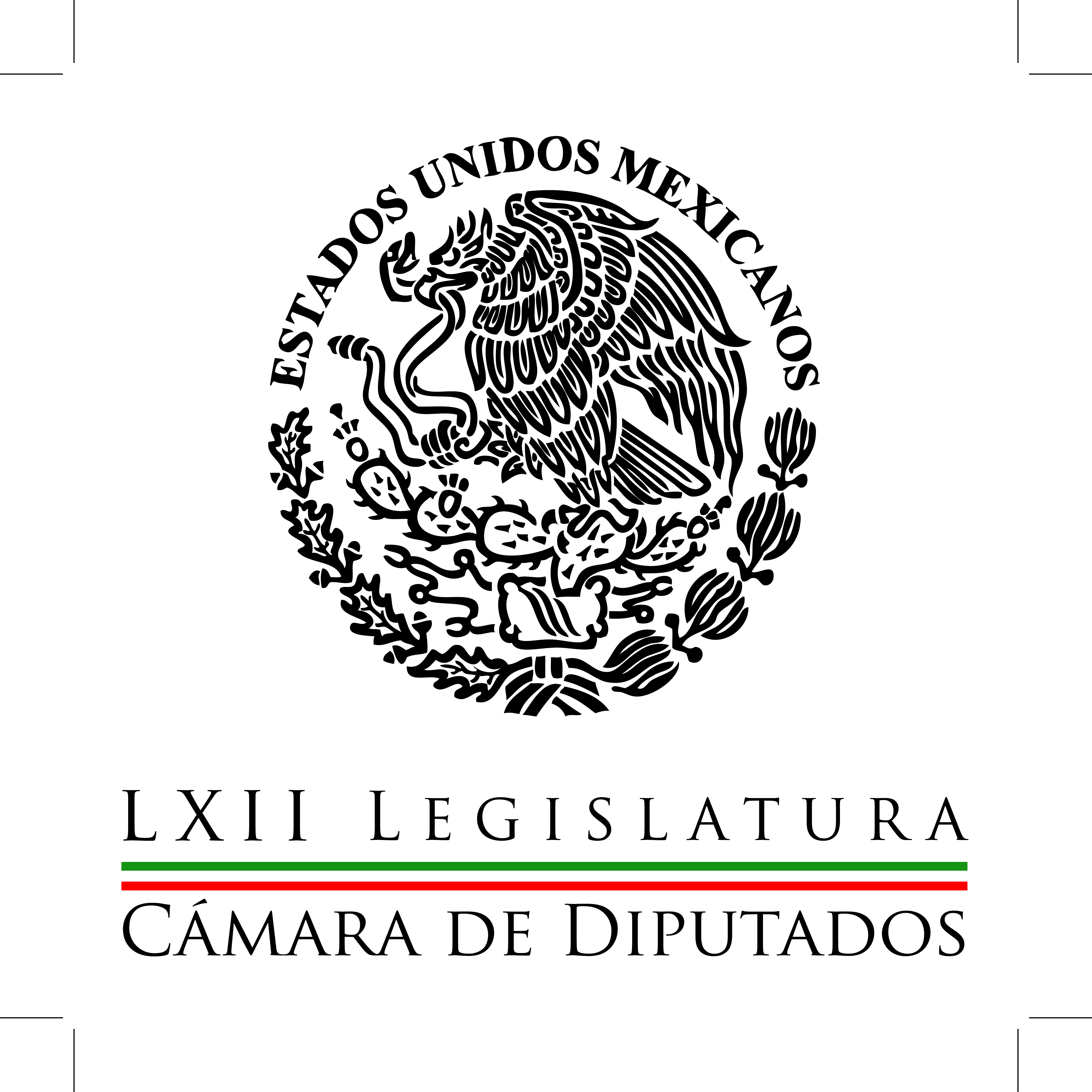 Carpeta InformativaPrimer CorteResumen: Diputados aprueban Presupuesto de EgresosManlio Fabio Beltrones: Cámara de Diputados aprobó proyecto de Presupuesto de EgresosConsideran diputados visión de largo plazo de Presupuesto 2015Diversos sectores aseguran que protestas no deben ser aprovechadas para violencia  Ven PAN y PRD omisión del Gobierno Federal frente a la violenciaSalvador Cienfuegos justifica que el Ejército no haya intervenido en los hechos de Iguala  Angélica de la Peña: Luis Raúl González Pérez es el nuevo presidente de la CNDHEn Ecuador exigen justicia para los 43 normalistas desaparecidosGerardo Gutiérrez Candiani: CCE pide a autoridades aplicar la ley Fiscalía de Guerrero obtiene auto de formal prisión contra Abarca Carlos Alberto Martínez: Reformas estructuralesJoaquín López-Dóriga: Gerardo Ruiz se reunió con dirigentes de la empresa china Railway Viernes 14 de noviembre de 2014CÁMARA DE DIPUTADOSTEMA(S): Trabajo Legislativo FECHA: 14/11/14HORA: 06:03NOTICIERO: Excélsior NoticiasEMISIÓN: Primer CorteESTACION: Cable 127GRUPO: Imagen0Diputados aprueban Presupuesto de EgresosReportero no identificado: El Pleno de la Cámara de Diputados aprobó en lo general y lo particular el Presupuesto de Egresos de la Federación para 2015 por un monto global de cuatro billones 694 mil 677 millones de pesos, es decir, 1.6 por ciento más del que ejerció el país en 2014. Se contabilizaron en la última votación 344 votos a favor del PRI, PAN, Partido Verde y Nueva Alianza; 107 votos en contra del PRD, Partido del Trabajo y Movimiento Ciudadano, así como cuatro abstenciones, por lo que se envió al Ejecutivo Federal para su promulgación. El presidente de la Cámara de Diputados, Silvano Aureoles Conejo, descartó recortes al gasto en 2015 ante la baja del precio internacional del petróleo pues las eventuales reducciones están protegidas con garantías crediticias. Por su parte, el presidente de la Comisión de Presupuesto y Cuenta Pública, Pedro Pablo Treviño, indicó que el presupuesto aprobado en lo general redundará en estabilidad, crecimiento, desarrollo económico y creación de empleos. Los diputados negociaron previamente con la Secretaría de Hacienda reasignaciones por 65 mil millones de pesos a partidas en materia de educación, salud, campo y proyectos de infraestructura en estados y municipios. Para ello se aplicaron recortes por 47 mil millones de pesos al gasto suntuario del Ejecutivo Federal y otros conceptos que sumados a los 18 mil millones adicionales en la ley de ingresos, permitieron ampliar el gasto social y de inversión. Se descartó crear un fondo de apoyo para los padres de familia de los 43 normalistas desaparecidos de Ayotzinapa pero sí crear el fondo de ayuda a las víctimas del delito y aumentar el gasto para las 18 normales rurales que ascenderá a 400 millones de pesos. Entre otras modificaciones, se etiquetaron cinco mil millones de pesos, diez millones por cada uno de los 500 diputados federales para obra pública en sus municipios y delegaciones y destinar mil 400 millones para la instalación de bebederos de agua potable en las escuelas. En el caso de la Federación para el próximo año, se contemplan aumentos al presupuesto de la Secretaría de Turismo, Energía y del Trabajo y aumento sensible al gasto en educación y seguridad. Asimismo se contemplan aumentos sustanciales al Instituto Nacional Electoral, al Instituto Nacional de Evaluación Educativa y a la Comisión Federal de Competencia. Con información de Héctor Figueroa. Duración 2´45´´, ys/m.TEMA(S): Trabajo Legislativo FECHA: 14/11/14HORA: 07:02NOTICIERO: En los Tiempos de la Radio EMISIÓN: Primer CorteESTACION: 103.3 FMGRUPO: Radio Fórmula 0Manlio Fabio Beltrones: Cámara de Diputados aprobó proyecto de Presupuesto de EgresosOscar Mario Beteta (OMB), conductor: Vamos a escuchar con gusto el análisis que hace en este espacio el licenciado Manlio Fabio Beltrones. Manlio Fabio Beltrones, colaborador: Muy buenos días, Oscar Mario, muy buenos días a todos. La Cámara de Diputados discutió y aprobó el día de ayer el proyecto de Presupuestos de Egresos de la Federación para el próximo año, a través del diálogo todos los grupos parlamentarios estamos llegando a coincidencias fundamentales. El compromiso de los legisladores del PRI es que el Presupuesto responda con sensibilidad y eficacia a las demandas sociales y fortalezca el empleo, el crecimiento y la competitividad del país sin olvidar las áreas de seguridad pública como ha propuesto el gobierno del presidente Enrique Peña. Aprobamos con firmeza la economía de las familias, especialmente en las zonas de mayor pobreza y resulta prioritario atender los problemas del campo ante la paradoja de que este año tenemos una gran producción agrícola, pero a bajos precios de los granos como el maíz. Quiero decirles que la gran mayoría de los legisladores coincidimos al aprobar el Presupuesto en algunos temas que preocupan a las entidades federativas como las carreteras rurales, las obras de pavimentación y los fondos destinados a la cultura y el deporte que son fundamentales para el desarrollo integral de la niñez y la juventud. Igualmente aprobamos destinar apoyos al desarrollo de obras de infraestructura que detonen la actividad industrial y el empleo, en especial para concluir obras pendientes y atender los compromisos que se han hecho desde hace años para superar las desventajas en el desarrollo de algunas regiones del país. También en el Presupuesto nos ocupamos de que haya más recursos para mejorar los servicios de salud y para instrumentar la Reforma Educativa, en particular la capacitación de los maestros, que son preocupaciones centrales de la población. En suma, estamos hablando de que aprobamos un presupuesto dirigido a consolidar la estabilidad macroeconómica, la recuperación del crecimiento y el empleo, con garantías de transparencia en su ejercicio, de modo que la sociedad también podrá vigilar con exactitud dónde van los recursos públicos y nadie los utilice de manera arbitraria. Con ello, la Cámara de Diputados cumplió con responsabilidad el garantizar la solidez de las finanzas de la Nación y el buen uso de los recursos públicos para impulsar el crecimiento con justicia que demanda el pueblo de México. La Cámara de Diputados es una institución que nuevamente ha cumplido con todos, pero sobre todo con México. Muchas gracias y hasta pronto. OMB: Bien, gracias al licenciado Manlio Fabio Beltrones por su análisis en este espacio. Duración 2´47´´, ys/m.TEMA(S): Trabajo Legislativo FECHA: 14/11/14HORA: 00:00NOTICIERO: MVS NoticiasEMISIÓN: Primer CorteESTACION: OnlineGRUPO: MVS  0Consideran diputados visión de largo plazo de Presupuesto 2015El Presupuesto 2015 tiene una visión de largo plazo, se enmarca en una política comprometida con la redistribución de la riqueza y con las prioridades de la sociedad, consideraron diputados federales.El diputado priista, Manuel Añorve Baños, afirmó que el presupuesto garantiza a las futuras generaciones disfrutar de los beneficios del desarrollo de un México próspero y focaliza recursos en áreas de seguridad, combate a la pobreza y el fortalecimiento a la educación.También se enfoca a sectores como la salud, apertura de un mayor número de empleos y mejoramiento de infraestructura, agregó el legislador del Partido Revolucionario Institucional (PRI).Dijo que se prevé una reducción de los ingresos petroleros, pero el gasto de inversión se mantendrá en niveles altos mientras el gasto corriente sólo crece 0.8 por ciento y el de operación disminuye 0.1 por ciento.Además, pone especial interés en el área educativa, para instrumentar la reforma en la materia y mejorar las condiciones de más de 20 mil planteles escolares, a fin de abatir el rezago y eliminar desigualdades, indicó.El diputado del Partido Verde Ecologista de México (PVEM), Ricardo Astudillo Suárez, se pronunció a su vez por un presupuesto responsable, acorde con las circunstancias económicas y que enmarque una política comprometida con la redistribución de la riqueza y las prioridades de la sociedad.Al participar en la discusión del dictamen de gasto para 2015, indicó que “el Presupuesto de Egresos es fundamental para lograrlo. El PVEM respalda esto, pero con una dirección que permita un ejercicio sin obstáculos y con impacto en la ciudadanía”, anotó.En su oportunidad, el legislador del Partido de la Revolución Democrática (PRD), Fernando Cuéllar Reyes, señaló que las modificaciones al proyecto del Ejecutivo son avances importantes.Se logró una reasignación de 65 mil millones de pesos para cultura, deporte, infraestructura carretera, hidráulica, inclusión social, que permitirán al gobierno redistribuir la riqueza, fundamental para el desarrollo que anhela el país, expresó.Cuéllar Reyes hizo notar que se avanzó también en el apoyo a Escuelas Normales. “Estos 400 millones para estas escuelas fortalecerán, impulsarán y atenderán parte de ese rezago que es importante atender”, expuso.El diputado del Partido Acción Nacional (PAN), Damián Zepeda Vidales, señaló que el dictamen es resultado de un amplio esfuerzo para dar viabilidad al proyecto nacional; además, la política económica que plasma considera los desafíos del país y resalta las aspiraciones de las reformas aprobadas.En tanto, la legisladora de Nueva Alianza, Lucila Garfias Gutiérrez, subrayó que la educación debe ser prioridad del Estado mexicano; no obstante, señaló que en el presupuesto para 2015 los montos para ese rubro se mantienen en una proporción de 2.8 por ciento del Producto Interno Bruto (PIB).Ello implica, dijo, que “no hay avance en el cumplimiento de los mandatos de la ley”.La diputada del Partido del Trabajo (PT), Lilia Aguilar Gil, recordó que la economía mundial atraviesa una etapa de debilitamiento, por lo que apoyó los ajustes al paquete presupuestal para superar los obstáculos que la situación internacional pueda implicar.El coordinador de Movimiento Ciudadano, Ricardo Monreal Ávila, consideró que se debieron asignar más recursos a programas sociales, el campo y la educación media superior.El panista Néstor Octavio Gordillo Castillo expuso que el paquete económico está enfocado a dar respuesta a las necesidades de la población, devolverle bienestar y tranquilidad, así como atender a las personas que más lo necesitan.En tanto, el priista Alberto Curi Naime, afirmó que el presupuesto busca mejorar las condiciones de vida de los ciudadanos, se amplían programas sociales y se refuerzan temas como seguridad, impartición de justicia, salud, financiamiento, productividad del campo y la generación de empleos.En contraste, el perredista Catalino Duarte Ortuño, opinó que se requieren mayores recursos en cultura, deporte, educación, salud, ciencia y tecnología.El legislador del PVEM, Ernesto Núñez Aguilar, afirmó que la inversión que se hace en áreas como seguridad pública, salud, campo, medio ambiente, educación y cultura, refleja un sentido federalista, con el apoyo a estados y municipios.El diputado perredista Fernando Belaunzarán Méndez se pronunció por establecer mayores mecanismos de transparencia, rendición de cuentas y control del gasto público.El diputado del PRI, Raymundo King de la Rosa, celebró los recursos destinados a los gobiernos locales, que suman más de mil 500 millones de pesos, y se mostró a favor de fortalecer los fondos metropolitanos, los regionales de infraestructura, de capitalidad y el de pavimentación.La diputada perredista, Martha Lucía Mícher Camarena, sostuvo que lo aprobado en materia de derechos humanos de las mujeres y de las niñas vale la pena, pues en 2015 se consideran 23 mil 917 millones de pesos en el Anexo XIII, en 25 ramos y 110 programas presupuestarios.“Hay dinero para la creación de unidades de igualdad de género, feminicidios, refugios, alerta Amber, atención del cáncer de mama y pulmón, prevención de embarazo y apoyo a mujeres que cuidan a enfermos”, refirió.El legislador del PAN, Diego Sinhué Rodríguez Vallejo, refirió que habrá un incremento real de 1.6 por ciento en el presupuesto para 2015 respecto al año anterior, y exhortó a la Secretaría de Hacienda a ejercer los recursos con total transparencia.A su vez, Carol Antonio Altamirano, del PRD, comentó que su bancada seguirá luchando por el orden y transparencia del presupuesto, a fin de brindar atención a las necesidades sociales que corrijan el desequilibrio regional.La también perredista, Socorro Ceseñas Chapa, afirmó que debe pensarse en la gente y en una política de austeridad. No se puede gastar en un Estado donde hay desempleo, inseguridad, salarios miserables y rezago educativo y en el campo, consideró. ys/m.TEMA(S): Trabajo LegislativoFECHA: 14/11/2014HORA: 06:14NOTICIERO: NoticiasEMISIÓN: Primer CorteESTACION: Canal 11GRUPO: IPN0Diversos sectores aseguran que protestas no deben ser aprovechadas para violencia  Guadalupe Contreras, conductora: En el país crecen las voces que piden un alto a la violencia. Es el caso de legisladores y representantes de la sociedad civil, quienes señalan que las protestas sociales no deben ser aprovechadas para el uso precisamente de la violencia. Insert de Miguel Barbosa, presidente de la Mesa Directiva del Senado: "Hacemos un llamado a toda la sociedad guerrerense y a todos los mexicanos agraviados para privilegiar la protesta social legítima, el ejercicio del derecho de libertad de manifestación y la justa demanda de respuestas. Desde este Senado de la República nos solidarizamos con los integrantes de la 60 Legislatura del estado de Guerrero". Insert de Silvano Aureoles, presidente de la Mesa Directiva de la Cámara de Diputados: "Reconociendo y haciéndonos cargo del dolor y la expresión de coraje de familiares y cercanos a los jóvenes desaparecidos, quienes aprovechan esa confusión para generar violencia tienen que encontrar la respuesta del Estado". Insert de María Elena Medina Mora, directora del Instituto Nacional de Psiquiatría: "Hay un despertar de la sociedad que quiere un cambio. Sabemos, sin embargo, que responder con violencia no resuelve la violencia, se necesita la voz de la academia". Insert de Graco Ramírez, gobernador de Guerrero: "Piensan que pueden ganar, pero se equivocan. Quien profundiza una crisis solamente es el agente de la derrota, nadie gana, todos perdemos, el país pierde". Conductora: La coincidencia entre todos los sectores es que las manifestaciones violentas sólo generan un ambiente más tenso que no resuelve nada. Duración 1’38’’, nbsg/m. TEMA(S): Trabajo Legislativo FECHA: 14/11/14HORA: 00:00NOTICIERO: MVS NoticiasEMISIÓN: Primer CorteESTACION: OnlineGRUPO: MVS  0Ven PAN y PRD omisión del Gobierno Federal frente a la violenciaEn la Cámara de Diputados, los coordinadores parlamentarios del Partido Acción Nacional (PAN) y el Partido de la Revolución Democrática (PRD), coincidieron en señalar que el Ejecutivo Federal ha sido omiso en la aplicación de la ley, a quienes con actos violentos como los registrados en Guerrero, Michoacán, el Distrito Federal, entre otros puntos del país, buscan crear un ambiente de caos.El coordinador del Sol Azteca, Miguel Alonso, calificó como absolutamente reprobables acciones como la quema del Congreso de Guerrero, porque ello el objetivo es desestabilizar, provocar y confrontar al gobierno.El líder panista en San Lázaro, José Isabel Trejo, subrayó que es evidente la falta de intervención de  la autoridad.Con “lamentos” sobre la gravedad del asunto sin actuar en firme pero con respeto a la ley, abundó, la situación no cambiará.A su vez, el presidente de la Mesa Directiva de la Cámara, Silvano Aureoles, exigió un alto a la violencia.“Yo insisto que esta violencia hay que pararla y que independientemente o reconociendo y haciéndonos cargo del dolor y la expresión de coraje de familiares y cercanos a los jóvenes desaparecidos, quienes aprovechan esa confusión para generar violencia tienen que encontrar la respuesta en el Estado, no puede entrar el país en el caos generalizado y quienes le apuestan a la violencia deben encontrar la respuesta, no solamente del Estado de derecho sino en general de la sociedad mexicana de rechazo de esas vías para resolver los conflictos; eso no nos ayuda”, expuso.Refrendó que el Gobierno Federal debe actuar, porque las omisiones solo abonan a generar situaciones de riesgo para el país.Puntualizó que no pide ni pedirá que se reprima o se haga uso indiscriminado de la fuerza contra quienes cometen actos delictivos al amparo de movimientos sociales, pero no es posible que la autoridad “se quede pasmada” cuando su labor es aplicar la ley para evitar una mayor descomposición.Consideró que los llamados del gobierno de Estados Unidos, más que ser una exigencia, son un llamado a la “no violencia” y una expresión de solidaridad hacia una nación hermana.También expresó su confianza en que las plegarias de los obispos del país, ayuden a hacer frente a las dificultades que enfrentan los mexicanos.“Ojalá que las plegarias que ellos elevan también nos ayuden. Es lógico, es entendible y un líder mundial, tan importante como el Papa está al tanto de esto y de otras coas. Hechos que pasan cotidianamente  en un mundo muy convulsionado, con tensiones, con dificultades. En ese contexto la postura de una voz autorizada, una carga espiritual tiene peso y hay que escucharla”, dijo.Aureoles Conejo admitió que los problemas de México preocupan a Estados Unidos, por la relación de vecindad, sin embargo, son los mexicanos los encargados de solucionar sus propios conflictos. ys/m.TEMA(S): Trabajo LegislativoFECHA: 14/11/2014HORA: 06:13NOTICIERO: Fórmula Detrás de la NoticiaEMISIÓN: Primer CorteESTACION: 104.1 FMGRUPO: Fórmula0Salvador Cienfuegos justifica que el Ejército no haya intervenido en los hechos de Iguala  Ricardo Rocha, conductor: El secretario de la Defensa de México, Salvador Cienfuegos, justifica ante diputados que el Ejército no haya intervenido en los hechos de Iguala. Sara Pablo, reportera: Diputados integrantes de la Comisión especial para el caso Iguala se reunieron en privado con el secretario de la Defensa Nacional, Salvador Cienfuegos Zepeda. Tras el encuentro, la diputada del Partido del Trabajo, Lilia Aguilar, señaló que el general secretario les explicó que si los integrantes del batallón número 27, que está asentado en Iguala, no intervinieron es porque el protocolo los obliga a preguntar primero a las autoridades municipales y estatales quienes le dijeron por un lado, que todo estaba en paz y que no había ninguna balacera. La diputada del PT dijo que los rondines de inspección que se acostumbran por parte del Ejército se realizaron antes de los hechos y solamente 23 militares estaban de guardia, el resto de los 500 que componen el cuartel estaban francos. Se enteraron, por un lado, por una llamada anónima que se realizó y también porque algunos de los jóvenes del grupo de los avispones fueron a la comandancia después de las 10:00 de la noche. Además, según la diputada el general secretario le señaló que si hay algo más que investigar hay apertura pero sólo mediante una denuncia formal más allá de ataques y señalamientos. Por su parte, el diputado de Movimiento Ciudadano, Ricardo Mejía, aseguró que el Ejército incurrió en omisiones durante estas agresiones a los estudiantes, y es que, dijo que la Procuraduría General de la República además no les ha requerido información sobre el caso, dijo que persisten en consistencias y cabos sueltos. Precisó que la reunión se prolongó durante más de tres horas con los siete diputados integrantes de la Comisión y el secretario de la Defensa les informó que se comunicaron los militares con Felipe Flores, director prófugo de seguridad pública municipal, quien negó que hubiera habido algún incidente. Lo preocupante, dijo el diputado, es la falta de capacidad y la inteligencia de las instituciones del Estado porque si había habido agresiones al Ejército en una zona que se conoce que hay alto grado de heroína, disputas entre carteles, no hubiera habido mayor diligencia. Además también revelaron que uno de los integrantes del batallón estuvo en el informe de la esposa del entonces alcalde de Iguala, José Luis Abarca. El diputado Mejía consideró que los militares debieron haber actuado proactivamente, ya que el artículo primero de la ley que regula al Ejército y a las Fuerzas Armadas es muy claro que deben prestar ayuda a la población civil en caso de alguna necesidad pública. Duración 4’17’’, nbsg/m. INFORMACIÓN GENERALTEMA(S): Información General FECHA: 14/11/14HORA: 06:23NOTICIERO: Detrás de la NoticiaEMISIÓN: Primer CorteESTACION: 104.1 FMGRUPO: Radio Fórmula0Angélica de la Peña: Luis Raúl González Pérez es el nuevo presidente de la CNDHRicardo Rocha (RR), conductora: Ahora de viva voz, la legisladora del PRD, Angélica de la Peña, presidenta de la Comisión de Derechos Humanos en el Senado de la República. Senadora, gracias. Buenos días. Angélica de la Peña (AP), presidenta de la Comisión de Derechos Humanos en el Senado: Buenos días, Ricardo. RR: ¿Satisfechos ahí con la elección y la designación de Luis Raúl González Pérez, como nuevo presidente de la Comisión Nacional de Derechos Humanos y cómo es que se da en estos términos, senador, 97 de 107 votos, superando por mucho la mayoría calificada requerida? ¿A qué lo atribuye? AP: Bueno, yo creo que es muy importante ratificar que nuestro cometido desde que iniciamos este proceso, es que quienes quedaran al frente de la CNDH tenía que tener un gran respaldo del Senado, en este caso todos los grupos parlamentarios fueron incluidos en el proceso, Ricardo. Entonces, no solamente lo discutimos en las comisiones de Derechos Humanos y de Justicia, llevamos el tema a los grupos parlamentarios, los grupos parlamentarios participaron con ternas y en las ternas quedaron siempre estas tres personas que finalmente las llevamos a la votación en el Pleno pero siempre también dijimos que era necesario que quien quedara, quedara con un gran apoyo del Senado por todo lo que tiene que hacer del país. RR: ¿Cuáles dirías -a propósito, senadora- que son las prioridades para esta nueva etapa de la Comisión, ahora con González Pérez enfrente? AP: Bueno, yo creo que hay que construir una nueva etapa de la CNDH. Me parece que las críticas, las observaciones que se han hecho por distintos especialistas, organizaciones no gubernamentales, nacionales e internacionales y en general, las víctimas también han dado su pose en el sentido de que la CNDH ya dejó de ser el organismo al que todo mundo, pensamos, podía garantizar la protección y la defensa de los derechos humanos de quienes se encuentran en una situación oprobiosa cuando se violan sus derechos. Entonces, nosotros lo que hemos planteado es en primer lugar, que quien llegue, llegue con un gran respaldo del Senado, que llegue con una clara idea de que tiene que cambiar lo que debe cambiar, lo que tiene que cambiar para revitalizar, para reconstruir la CNDH. En ese sentido, tiene que trabajar cuando menos en los primeros... semanas, meses, para... con el Senado para que revisemos incluso su ley. Tengo un marco jurídico claro, acorde, armonioso a la reforma en derechos humanos de hace tres años. RR: ¿Darle dientes a la Comisión? AP: Yo creo que en la reestructuración tendría que plantearse efectivamente que sean una apertura de opinión como establecen los principios de París, que es la norma internacional para todos los organismos de derechos humanos en el mundo sin que tenga que asumir los papeles que le corresponden al Poder Judicial, sí tiene que ser un órgano autónomo, plenamente autónomo que pueda exactamente señalar cuándo los entes gubernamentales cometen delitos y por supuesto, establecer con claridad la reparación del daño. RR: ¿Cómo trazarías el perfil de Luis Raúl González Pérez, senadora, cuáles sus rasgos fundamentales y por qué llegaron ustedes al consenso, los senadores, de que es el hombre indicado? AP: Fue muy difícil porque teníamos cuando menos nueve personalidades en donde destacaban tres mujeres entre estas nueve personalidades, y entonces tuvimos que poco a poco ir llegando a lo inexorable, Ricardo. Es decir, teníamos que llegar con una terna a más tardar el día de ayer y esa terna teníamos que votarla también a más tardar el día de ayer. Por lo tanto que fuimos poco a poco delineando los consensos entre los grupos parlamentarios muy importantes, fue muy importante la votación que los otros parlamentarios también emprendieron porque eso nos permitió a las comisiones dictaminadoras ir visibilizando lo que los otros compañeros y compañeras también identificaron y así fue como se fueron perfilando principalmente estos tres nombres. Dejamos atrás, casi muy pegados a otras dos mujeres también muy valiosas, con una gran experiencia y cuando menos a otros dos señores con una gran experiencia. ¿Entonces, por qué al final de entre los tres decidimos por Luis Raúl? Yo creo que sin demérito, Sara Irene Herrerías y de Mauricio Farah, que son ambos muy muy buenos perfiles, lo que tomamos en consideración con Luis Raúl, es que lo vemos con una experiencia que permite tener una probidad, una personalidad no protagónica, una personalidad que con su propia formación de todos estos años puede permitir que en esta etapa que va a emprender la Comisión, puede reencausar muchas de las exigencias que le han hecho a la propia institución. Le vemos esas características profesionales, también influye mucho la personalidad, analizamos con puntualidad su programa de trabajo y nos parece que el consenso que logramos entre los grupos al prácticamente llegar a casi una mayoría, a casi una unanimidad, nos permite darle una fortaleza a la propia institución, siempre pensamos en la institución. RR: Senadora, te agradezco mucho tu confianza en este espacio, tu participación y bueno, sabes que siempre estaremos abiertos para ti y para ustedes. AP: Yo lo sé, Ricardo. Te mando un afectuoso saludo a ti y a tu audiencia. RR: Muchas gracias. Gracias, senadora. Buenos días. AP: Buenos días. RR: La presidenta de la Comisión de Derechos Humanos del Senado de la República. Duración 6´23´´, ys/m.TEMA(S): Información General FECHA: 14/11/14HORA: 00:00NOTICIERO: MVS NoticiasEMISIÓN: Primer CorteESTACION: OnlineGRUPO: MVS0En Ecuador exigen justicia para los 43 normalistas desaparecidosEstudiantes y activistas sociales y políticos de Ecuador protestaron de manera pacífica el jueves frente a la embajada de México en Quito por la desaparición en setiembre de 43 alumnos de la escuela rural de maestros de Ayotzinapa."Nos solidarizamos con el pueblo mexicano y exigimos al gobierno mexicano que encuentre a los 43 compañeros porque es su responsabilidad", dijo a la AFP Marion Pilastre, militante de la Juventud Comunista del Ecuador.Unas 50 personas, entre ellas varios extranjeros, se reunieron ante la sede de la legación mexicana, en el norte de Quito, para cumplir una vigilia.Los manifestantes colocaron velas encendidas, rosas rojas y fotografías de los 43 estudiantes desaparecidos en la acera y las paredes de la embajada, así como pancartas con leyendas como "Queremos justicia", "Vivos se los llevaron, vivos los queremos" y "Ya me cansé del narcogobierno".Pilastre manifestó que "también exigimos justicia porque en la búsqueda de los hermanos desaparecidos se han encontrado fosas comunes clandestinas".En la vigilia participó "gente que está indignada por la situación que está viviendo el pueblo mexicano", indicó Pilastre.Los manifestantes expresaron en un comunicado distribuido a los peatones, que respaldan las protestas sociales provocadas por el hecho."Hacemos un llamado a que el pueblo ecuatoriano y la comunidad internacional se sumen al entusiasmo popular de apoyo al pueblo mexicano que, por su lucha y resistencia, es digno de reconocimiento y solidaridad", dice la nota.Los 43 estudiantes desaparecieron el 26 de setiembre en la ciudad mexicana de Iguala, a 120 km de Ayotzinapa, tras ataques de la policía municipal, que además dejaron seis muertos. ys/m.TEMA(S): Trabajo LegislativoFECHA: 14/11/2014HORA: 06:50NOTICIERO: En los Tiempos de la RadioEMISIÓN: Primer CorteESTACION: 103.3 FMGRUPO: Fórmula0Gerardo Gutiérrez Candiani: CCE pide a autoridades aplicar la ley Gerardo Gutiérrez Candiani, colaborador: El comentario de esta semana es sobre un comunicado que generamos el 11 de noviembre, donde los organismos que formamos parte del Consejo Coordinador Empresarial manifestamos nuestra solidaridad con las familias y las víctimas de los crímenes y actos de violencia que, como tú sabes, han sucedido en varias regiones del territorio nacional y en específico en Guerrero. Estamos convencidos que el Estado Mexicano somos todos, Oscar Mario, y nos corresponde a todos sumar esfuerzos en favor de la legalidad y sobre todo en el repudio a los actos de violencia, vandalismo y alteración del orden público que están haciendo un pequeño grupo de personas. Estamos también impulsando que la autoridad no debe retraerse ante las diferentes muestras de violencia que hemos visto y se han suscitado por parte de estos grupos, quienes han usado como bandera Oscar Mario, el legítimo derecho de la sociedad a manifestarse de manera pacífica. Todas estas manifestaciones violentas, estamos convencidos que son injustificables, lastiman la paz social, el abasto de las familias, pero sobre todo a los que más golpean son a la generación de empleos, de oportunidades y a las inversiones. Entonces nuevamente, hacemos pública la petición a las autoridades de los tres órdenes de gobierno de aplicar la ley de manera irrestricta, no podemos seguir con mayor impunidad. El gobierno y las instituciones, Oscar Mario, esto es bien importante, cuentan con el apoyo del sector empresarial y de la mayoría de la sociedad mexicana para garantizar el respeto absoluto al orden público y a la legalidad. Todos somos parte de la solución y es momento Oscar Mario, de fortalecer el Estado de Derecho y apoyar sobre todo a nuestras instituciones de México. Duración 2’13’’, nbsg/m. TEMA(S): Información General FECHA: 14/11/14HORA: 00.00NOTICIERO: Grupo FórmulaEMISIÓN: Primer CorteESTACION: OnlineGRUPO: Radio Fórmula0Fiscalía de Guerrero obtiene auto de formal prisión contra Abarca La Fiscalía General de Guerrero (PGE) obtuvo el auto de formal prisión contra José Luis Abarca, ex alcalde de Iguala, por los delitos de homicidio calificado en agravio de seis personas, en relación a los hechos del 26 y el 27 de septiembre.La dependencia recordó que el 8 de octubre de 2014, la representación social promovió ante el Congreso estatal un juicio de revocación de mandato contra Abarca Velázquez, por considerar que su conducta omisiva vulneró las garantías individuales y sociales de la población.El viernes 17 de octubre, añadió en un comunicado, la Legislatura local aprobó el juicio de revocación de mandato, determinación que fue notificada de inmediato al Ministerio Público.La Fiscalía General del Estado ejercitó esa misma fecha la acción penal contra Abarca, por su probable responsabilidad en la comisión del delito de homicidio calificado en agravio seis personas, así como de homicidio en grado de tentativa.El Juzgado de Primera Instancia en Materia Penal del Distrito Judicial de Hidalgo obsequió, el 23 de octubre, el mandamiento judicial de captura en su contra, el cual fue cumplimentado por reclusión el 7 de noviembre de 2014.La autoridad judicial de mérito radicó la causa penal correspondiente, con la cual suspendió el término constitucional a efecto de solicitar a su similar en turno del Estado de México, con sede en Almoloya de Juárez, la práctica de diversas diligencias, entre otras decretar la legal detención de Abarca y recabar su declaración preparatoria.Una vez que se desahogó el exhorto de referencia, el juez determinó este jueves dictar auto de formal prisión contra el ex presidente municipal de Iguala, Guerrero, añadió la dependencia.Como resultado de las actuaciones llevadas a cabo por personal de la Fiscalía General de Guerrero, ésta vinculó a 33 personas a los hechos en cuestión.En principio se ejerció acción penal contra 22 elementos de la Policía Municipal de Iguala, en calidad de probables responsables de la comisión del delito de homicidio calificado en agravio de seis personas, y quienes actualmente están formalmente presos.Después fueron aprehendidos cuatro integrantes de la organización delictiva Guerreros Unidos, quienes fueron puestos a disposición de la Subprocuraduría Especializada en Investigación de Delincuencia Organizada (SEIDO).En distintas fechas fueron consignados otros seis elementos de la mencionada corporación policial, añadió, y por quienes la autoridad jurisdiccional otorgó la orden de aprehensión respectiva por los delitos de homicidio calificado y homicidio en grado de tentativa. ys/mTEMA(S): Información General FECHA: 14/1114HORA: 05:49NOTICIERO: En los Tiempos de la RadioEMISIÓN: Segundo CorteESTACION: 103.3 FMGRUPO: Radio Fórmula0Carlos Alberto Martínez: Reformas estructuralesOscar Mario Beteta, conductor: El doctor Carlos Alberto Martínez con su análisis. Carlos Alberto Martínez, colaborador: Buenos días Oscar Mario, amable auditorio, mi comentario de esta mañana. Las reformas estructurales que deberían de rendir frutos en el año 2015 traen de la mano un tema fundamental para la agenda económica del siguiente año. El tema laboral es el punto más trascendental, no solo debe repuntar el crecimiento económico, sino que la generación de empleos como uno de los beneficios que deberán de llegar en el mediano plazo. A final de cuentas, con la correcta implementación de las reformas estructurales y la transparencia se debe trazar un camino hacia mejores condiciones de vida para los mexicanos con empleos bien pagados. El bajo costo y la alta calidad de la manufactura nacional, aunado a la baja esperada en los insumos energéticos tras la apertura del sector, es un binomio que jugará a favor de atracción de inversiones, pues las reformas estructurales permitirán la generación de más empleos con mejores salarios y una mejor distribución del ingreso. Incluso OCDE ha señalado que las reformas estructurales resultan esenciales para conducir la política económica actual hacia una recuperación de crecimiento autosostenible, también pueden contribuir de manera significativa al reequilibrio global y a la consolidación fiscal. Ahora las nuevas iniciativas de reformas políticas serán esenciales para garantizar que la recuperación generará empleo, principalmente entre los jóvenes y las mujeres. Si bien se espera una reconfiguración del mercado laboral en el corto plazo, difícilmente se logrará la mejora de los 6.5 dólares por hora que en promedio ronda la mano de obra nacional en el personal calificado. Sin embargo uno de los retos es contar con el personal calificado en muchos rubros, e igualmente en el idioma inglés que domina actualmente la tecnología y los negocios. Al final del día, el objetivo, entre otros, de la Reforma Energética por ejemplo, es una de las estrategias más importantes para atraer un mayor número de empresas con experiencia en el sector y con ello la creación de nuevas plazas laborales que demandarán personal calificado pero que recibirán más ingresos precisamente por su alta especialidad. Todos queremos que eso pase. Hasta aquí mi comentario Oscar Mario, amable auditorio, les habló Carlos Alberto Martínez. Duración 2´32´´, ys/m.TEMA(S): Información GeneralFECHA: 14/11/2014HORA: 06:30NOTICIERO: En los Tiempos de la RadioEMISIÓN: Primer CorteESTACION: 103.3 FMGRUPO: Fórmula0Joaquín López-Dóriga: Gerardo Ruiz se reunió con dirigentes de la empresa china Railway Joaquín López-Dóriga, colaborador: En China, el secretario de Comunicaciones y Transportes, Gerardo Ruiz Esparza se reunió con los dirigentes de la empresa China Railway, la cual presentó la oferta del tren de alta velocidad México-Querétaro, que ganó y luego, el Presidente de la República, le revocó. Ruiz Esparza, ofreció una amplia explicación en busca de hacer entender los motivos para la cancelación del fallo de la licitación a su favor, explicó que fue una decisión que él mismo, que el mismo Ruiz Esparza, le propuso al presidente Peña Nieto, después de su participación en una reunión de trabajo extraordinaria en el Senado de la República, donde le manifestaron dudas, que desde el punto de vista de los legisladores desacreditaban el fallo por supuestos favoritismos políticos. Pero les dijo que en noviembre se publicarán las bases de una nueva licitación, que yo estoy seguro, van a entrar los chinos y van a ganar los chinos, pero de lo que también estoy seguro, que no será con los mismos socios mexicanos, por lo menos, no todos. Duración 1’14’’, nbsg/m. Carpeta InformativaSegundo CorteResumen: Gobierno Federal debe intervenir contra actos vandálicos: AureolesPresupuesto 2015 consolidará la estabilidad macroeconómica: BeltronesLuis Espinosa: Cámara Baja aprueba Presupuesto de Egresos 2015Pide dirigencia del PRD a sus diputados ser generosos y donar al TELETÓNArely Gómez: Nombramiento de titular de la CNDH  Aprueba Congreso de Guerrero licencia definitiva a Ángel AguirreRechaza AMLO contribuir a la desestabilización del paísAcontecimientos sociales afectarían confianza para inversión: Banxico14 de noviembre de 2014TEMA(S): Trabajo LegislativoFECHA: 14/11/2014HORA: 13:46NOTICIERO: Milenio NoticiasEMISIÓN: Segundo CorteESTACION: OnlineGRUPO: Milenio0Gobierno Federal debe intervenir contra actos vandálicos: AureolesEl presidente de la Cámara de Diputados, Silvano Aureoles, consideró necesaria la intervención de las autoridades estatales como federales para prevenir y combatir los hechos de violencia que se han dado en manifestaciones."No podemos justificar actos vandálicos que vulneran la legalidad. Hemos visto a grupos que buscan aprovecharse y desestabilizar. Las autoridades, tanto estatales como federales, están obligadas a mantener el orden. Nada puede justificar la violencia ni los actos vandálicos. Que se tomen las medidas necesarias. Ver y permitir a grupos destruyendo no se puede dejar así, estamos cayendo en la omisión", dijo.En entrevista con Tania Díaz en MILENIO Televisión, Aureoles condenó los actos vandálicos que han ocurrido en las protestas por el caso Iguala y reiteró que la Cámara de Diputados hace un llamado permanente a que se respete la ley, el estado de derecho y se garantice la justicia.Sobre los recursos asignados en el Presupuesto de Egresos 2015 a la seguridad pública, confirmó que ascienden a 180 mil millones de pesos para tareas operativas, y a eso deben sumarse otras obras como el rescate de espacios públicos, 70 mil millones de pesos para fortalecer actividades productivas, culturales y deportivas."Eso nos va a ayudar a atacar las causas de la inseguridad como el fortalecer todo lo que tiene que ver con cultura y deporte. Quedó bastante equilibrado este presupuesto". Duración 00’’, nbsg/m. TEMA(S): Trabajo legislativo FECHA: 14/11/14HORA: 13:07NOTICIERO: Notimex / Rotativo EMISIÓN: Segundo Corte  ESTACION: Online GRUPO: Notimex 0Presupuesto 2015 consolidará la estabilidad macroeconómica: BeltronesEl presupuesto aprobado por la Cámara de Diputados se dirige a consolidar la estabilidad macroeconómica, así como a recuperar el crecimiento y el empleo con garantías de transparencia en su ejercicio, sostuvo Manlio Fabio Beltrones.Al hacer un comentario sobre el debate que se dio en la víspera en el Palacio Legislativo de San Lázaro que duró casi ocho horas, externó que el compromiso de los legisladores del PRI es que el presupuesto responda con sensibilidad y eficacia a las demandas sociales.El presidente de la Junta de Coordinación Política de la Cámara de Diputados planteó que el Legislativo cumplió con responsabilidad al garantizar la solidez de las finanzas del país y el buen uso de los recursos públicos para impulsar el crecimiento con justicia.Enfatizó que la sociedad también podrá vigilar con exactitud el destino de los recursos públicos y que nadie los utilice de manera arbitraria.Beltrones Rivera subrayó que en la discusión del presupuesto para 2015 prevaleció el diálogo y todos los grupos legislativos llegaron a coincidencias fundamentales.Remarcó que los legisladores de su partido pretenden que el presupuesto fortalezca el empleo, el crecimiento y la competitividad del país, sin olvidar las áreas de seguridad pública, como ha propuesto el gobierno del presidente Enrique Peña Nieto.Con ello, subrayó, “apoyamos con firmeza la economía de las familias, sobre todo en las zonas de más pobreza, y resulta prioritario atender los problemas del campo ante la paradoja de que este año tenemos una gran producción agrícola, pero bajos precios de granos como el maíz”.Externó que durante la aprobación del presupuesto la gran mayoría de los legisladores coincidieron en temas como las carreteras rurales, la pavimentación y los fondos destinados a la cultura y el deporte, fundamentales para el desarrollo integral de la niñez y la juventud.Igualmente se convino destinar apoyos al desarrollo de infraestructura para detonar la actividad industrial y el empleo, en especial para concluir pendientes y atender los compromisos para superar las desventajas en el desarrollo de algunas regiones, añadió.El coordinador del PRI en el órgano legislativo subrayó que se ocuparon en la búsqueda de más recursos para mejorar los servicios de salud y poner en marcha la reforma educativa, en particular la capacitación de los maestros, que constituyen preocupaciones centrales de la población. /gh/mTEMA(S): Trabajo Legislativo FECHA: 14/11/14HORA: 12:23NOTICIERO: Notimex / 20minutosEMISIÓN: Segundo Corte  ESTACION: Online GRUPO: Notimex 0Gasto para el sector pesquero será superior a cuatro mmdp en 2015El gasto de 2015 para los sectores pesquero y acuícola será de cuatro mil 367 millones de pesos, en el que destacan los recursos por 250 millones de pesos asignados a Propesca, 400 por ciento más que los ejercidos este año.En entrevista, el legislador priista Alfonso Inzunza Montoya, presidente de la Comisión de Pesca de la Cámara de Diputados, destacó que el gasto de inversión para esos rubros en 2015 será superior en 273 millones de pesos al actual.Explicó que, en lo general, tres mil 514 millones de pesos del presupuesto aprobado serán ejercidos por la Comisión Nacional de Acuacultura y Pesca (Conapesca), en tanto que 853 millones de pesos estarán a cargo del Instituto Nacional de Pesca (Inapesca).En la vertiente de Competitividad destaca el programa de Fomento a la Inversión y Productividad, cuyo presupuesto será de mil 828 millones de pesos, mientras que en materia de medio ambiente está el Programa de Fomento a la Productividad Pesquera y Acuícola, cuya inversión será de 484 millones de pesos.Inzunza Montoya indicó que dentro del Presupuesto de Egresos de la Federación (PEF) 2015 aprobado figuran además los programas de Innovación, Investigación, Desarrollo Tecnológico y Educación, así como el de Educación e Investigación, a cargo del Inapesca.Detalló que los programas a aplicarse incluyen el impulso a la capitalización pesquera y acuícola, la integración productiva y comercial pesquera y acuícola y el desarrollo estratégico de la acuacultura.Asimismo, el ordenamiento pesquero y acuícola integral sustentable y el soporte para la vigilancia de los recursos pesqueros y acuícolas. /gh/mTEMA(S): Trabajo Legislativo FECHA: 14/11/14HORA: 09:16NOTICIERO: En los Tiempos de la RadioEMISIÓN: Segundo CorteESTACION: 103.3 FMGRUPO: Radio Fórmula0Luis Espinosa: Cámara Baja aprueba Presupuesto de Egresos 2015Oscar Mario Beteta (OMB), conductor: Como cada quince días se encuentra en el estudio el diputado federal Don Luis Espinosa Cházaro, por el Partido de la Revolución Democrática, diputado, ¿cómo nos actualiza? ¿Qué están haciendo en el Congreso ahorita? Bueno, en la Cámara baja principalmente. Luis Espinosa Cházaro (LEC), diputado por el PRD: Buenos días Oscar Mario, buenos días al auditorio. Ya decías hace rato, ayer se aprobó el presupuesto de egresos del 2015 para la federación ahorita, pues entraremos a algunos de los detalle a destacar de este presupuesto y yo quisiera en esta oportunidad hacer un recuento de lo que la 62 legislatura ha trabajado, porque la verdad es que con esta votación de ayer y los días que nos faltan posteriores a esto en diciembre se termina el periodo ordinario y ya sólo quedará uno más. Entonces me parece que es un buen momento de manera enunciativa, no entraré a detalle, pero de todo lo que se hizo hasta ahora en la 62 legislatura claro que hay asignaturas pendientes, pero bien vale la pena recapitular. Iniciamos con la reforma educativa, que todavía está en la fase de implementación, ahí falta que el Ejecutivo concluya con esta parte operativa y de implementación de la evaluación de los maestros y todo lo que tiene que ver con ello. Se aprobó una reforma financiera que busca democratizar los créditos, que también desde mi punto muy particular de vista falta en la implementación, no han llegado los créditos, aquellos que requieren de créditos más blandos y más accesibles. Hubo una reforma fiscal. Luego pasamos al tema de telecomunicaciones donde está avanzando la implementación de las nuevas cadenas, la parte que tiene que ver con el Internet, competencia económica, que me parece que es un gran avance para lo que tendría que ver con combatir los monopolios. Estuvo en esta legislatura también el tema de la pensión universal para los adultos mayores. Y luego bueno pues vino la reforma energética, que fue el parteaguas en el que ya no hubo un acuerdo entre los partidos mayoritarios, la reforma que terminó también con el Pacto por México y a partir de ello bueno ya no ha habido más avance en las llamadas reformas importantes, reformas estructurales. Ayer se aprobó un presupuesto inédito, un presupuesto muy importante, como nunca en la historia y aquí el primer punto en donde me gustaría detenerme, no se trata solamente de gastar más, ayer el PRD en voz de quienes estuvieron interviniendo en la tribuna hablaba en favor de la transparencia y el gasto eficaz, esto es, no se trata solamente de asignar más recursos a las dependencias, sino que haya mayor transparencia y eficacia en el propio gasto público. Esto tiene que ser importante porque la gente, bueno, sigue sin sentir los beneficios de las reformas porque el Gobierno Federal le falta la implementación de los mismos. De las banderas que el PRD estuvo empujando está el tema del Fondo de Capitalidad que ya el año pasado estuvo implementado, el año pasado fue de tres mil millones de pesos, este año los diputados del Distrito Federal, incluido un servidor, llevamos este fondo hasta tres mil 500 millones de pesos, el costo que tiene para la ciudad ser la capital. Además de cerca de 52 mil millones de fondos que había sido reducidos o en cero sobre todo en materia de salud y de educación. El coordinador de nuestro grupo parlamentario, Miguel Alonso Raya, empujó por un presupuesto para las normales del país de 400 millones de pesos, y bueno, como ya se ha dicho, más de 800 millones para el tema de lo que ha sucedido en Guerrero y en Iguala. Estos son, digamos, los puntos generales que para el PRD fueron importantes, sin dejar de destacar bueno lo que ustedes ya también anterior a esto habían comentado respecto del fondo para el tema del petróleo, ver con preocupación que se hizo una reforma energética con precios del petróleo a la alza y hoy con la baja del mismo, pues parece que la aceleración de aquellos capitales que se había dicho que vendrían en grandes cantidades a invertir, pues hoy no los vemos por ningún lado. Eso es lo que hasta hoy podría decirte de lo que hemos estado trabajando en la Cámara, quedan algunas sesiones hasta el mes de diciembre y bueno, ver de las asignaturas pendientes como es el tema de corrupción, como es un tema pendiente en el tema de los derechos de las mujeres, qué de estos se alcanza todavía a legislar en la 62 legislatura, pero debo decir con mucha responsabilidad que ha habido un amplio trabajo que desgraciadamente hoy se ve opacado, pues por los lamentables hechos de Iguala, pero también de Tlatlaya, del propio Palacio Nacional donde es importante que ya haya respuesta, que pasemos de la especulación política a la verdad jurídica de qué fue lo que sucedió con los muchachos porque a nadie conviene este clima de crispación social. OMB: A ver, ¿pero qué dicen dentro del Sol Azteca? ¿Quién está detrás de todos estos violentos? LEC: Bueno, yo te diría que me parece que se juntan distintas causas, porque en las marchas lo hemos visto, no son sólo un grupo, ¿hay distintos grupos que se manifiestan, son dos cosas distintas, yo comparto y comprendo el dolor por la desaparición de los jóvenes, de los compañeros de los normalistas, pero me parece que nunca la violencia abona al clima que requiere el desarrollo del país, son dos temas distintos: Sí a la manifestación, sí a la exigencia, nosotros en el PRD nuestro presidente Carlos Navarrete lo ha dicho con toda claridad, la exigencia de que se sepa la verdad jurídica de qué fue lo que sucedió, quién ordenó que eso sucediera, dónde están los jóvenes y que esto ya el Gobierno Federal de inmediato lo dé a conocer porque esta falta de información está dando lugar a la especulación y esto, pues enerva los ánimos sociales y ya vemos las consecuencias. OMB: Pero a ver, Morena y AMLO, ¿es parte de la especulación o pueden estar ahí moviendo un poquito la cuna? LEC: No, yo creo que aquellos que apuesten a la desestabilización cometen un gravísimo error. OMB: Por eso, pero Morena y AMLO pueden o no... LEC: Yo no tendría elementos para decir si Morena o AMLO... OMB: Bueno, como dice el preso de San Jerónimo "ni sí, ni no, sino todo lo contrario". LEC: No, yo te diría que estas manifestaciones tienen que ser claramente identificado quién las está llevando a cabo y quién las está propiciando porque esto desde ningún punto de vista es en beneficio del Estado Mexicano. OMB: Pero a ver, ¿qué dice el Servicio Meteorológico del PRD, están en huracán o ya se degradó a tormenta tropical o comienzan afortunadamente ya las lluvias aisladas? LEC: Bueno, yo te diría más que en una analogía climática, que aquellos que quieran justamente solamente identificar una crisis en el PRD o en algún partido político o en los partidos políticos pues pierden el foco de la realidad nacional, lo que está en crisis, lo que ha estado en jaque en los últimos días es el Estado Mexicano, no un grupo dentro del PRD o el propio PRD, a mí me parece que se requiere la voluntad de todos, como ya lo ha expresado el presidente del PRD para buscar las salidas, las alternativas, las exigencias al Gobierno Federal para efecto de que ya se termine con este capítulo y sólo se terminará cuando la verdad se sepa y esto corresponde a la PGR y al Gobierno Federal. OMB: Bueno, si un personaje como Abarca hubiera desatado la misma crisis en otro órgano político sólo por representar al partido, ¿no? LEC: La misma crisis que se está viviendo de credibilidad en el Estado de México, por ejemplo, con el caso de Tlatlaya, la misma crisis que se desató en Michoacán, insisto, querer circunscribir a un estado o al integrante de un partido la crisis de las instituciones mexicanas en materia de seguridad es un error, Oscar Mario, desde mi punto de vista. OMB: Y será cierto que ahora sí los partidos políticos, principalmente los grandes; PAN, PRI, PRD van a tomar en cuenta a la sociedad para que podamos participar en este proceso de depuración y me refiero a la selección-elección de candidatos, 24 mil más o menos, que van a competir por dos mil puestos en el 2015, ¿realmente por primera vez le van a decir a la ciudadanía "oye, ayúdame porque yo no puedo solo", o va a ser más de lo mismo? No sé si se acuerde cuando el pacto, que se iba a formar un consejo ciudadano, digo, nada más son, con todo respeto, tres o cuatro representantes de organizaciones civiles y el resto, millones y millones de mexicanos que nos gustaría participar, pues no en la política, sino simplemente en este proceso de selección, pues bien gracias, ni se nos toma en cuenta. LEC: Sí, yo creo que estos lamentables hechos modifican el esquema total del sistema de partidos en nuestro país, si los partidos no nos damos cuenta que hay que abrir, apertura, airear a los partidos, ya había un avance con la reforma político-electoral, que por cierto no mencioné en los avances que se tenían, hay un nuevo órgano, hay una parte que tiene que ver con candidaturas ciudadanas, pero desde luego que si el problema es de todos, como lo decía yo previamente, pues la solución está en todos, no solamente en los partidos políticos sino también en toda la ciudadanía, Oscar Mario. OMB: Bueno, vamos a regresar a la parte final de esta charla con el diputado Espinosa Cházaro, después de una pausa. (Pausa comercial) OMB: Regresamos a la parte final de esta charla con el diputado federal Luis Espinosa Cházaro quien, como cada 15 días ya desde hace tiempo, acude a este estudios para actualizar sobre la agenda legislativa, principalmente obviamente la Cámara baja. Habló de los pendientes, le diría, la Ley de Ingresos, Presupuesto de Egresos 2015, ¿van a concluir tiempo y forma o probable que se extiendan más allá del 15 de diciembre? LEC: No, está concluido. Está concluido, desde el día de ayer se votó, está concluido; hay todavía en el periodo ordinario algunas sesiones hasta diciembre que permitirían… OMB: Pero ya el tema de los dineros ya quedó. LEC: Es correcto, Ley de Egresos quedó votada el día de ayer por la noche. OMB: Hoy el diputado Espinosa Cházaro llegó muy temprano y le digo: “¿Qué pasó mi querido diputado”. Dice: "No, es que ya no traigo reloj, ya no uso reloj, entonces ya no sé ni qué hora es". Pues que ya ni usa reloj ni va a clubes privados, ¿cómo está eso? LEC: Información que tiene la constante de estar en trascendidos o sin sustento, a mí parece que en este momento que está viviendo el país no son los temas que debemos abordar, ha habido un par de notas por ahí, pero no me detendré en eso. Aquellos que, insisto, pretendan sacar raja política o golpetear a un grupo político por el motivo que sea, en medio de la crisis que estamos viviendo, me parece que lo hacen con mucha irresponsabilidad. No tengo absolutamente nada más que decir. OMB: Pero, a ver, ¿Qué es peor, el fuego amigo o el fuego enemigo? LEC: Sólo decirte que ya en los tiempos preelectorales ambos fuegos pueden comenzar. OMB: ¿Entonces es de algún compañerito o compañeritos de su mismo equipo? LEC: Ni lo sé ni me detendré en ello, es información muy vaga, muy superflua y no voy a prestar oídos a ello ni caeré en el juego de poner en el centro cuestiones de carácter personal o de grupo sobre los grandes problemas que como legisladores hoy tenemos que resolver, como clase política tenemos enfrente, como partido estamos obligados a responder y frente a ello, esos son los asuntos que deben de tratarse en los temas en que nos ocupan el día de hoy. OMB: Pero todavía le da tiempo de dos actualizaciones para el auditorio. Estamos a 14 de noviembre, sería 30 de noviembre al 15 de diciembre. LEC: Sí, todavía podremos venir. Yo supongo, como ha sucedido en otras legislaturas, que el ritmo legislativo bajará. Viene diciembre, se acaba el periodo ordinario y luego ya sólo habrá un periodo ordinario más que es el último de esta legislatura. Ojalá que haya tiempo para más acuerdos, está el tema pendiente de corrupción, de impunidad, que de manera directa también incide en lo que comentábamos hace rato de este estado social que estamos guardando, en donde deberíamos entrar con toda claridad a estos temas; se puede todavía abordar el tema que comentabas tú, cómo blindar las elecciones, aunque ya en el 2015 no podría aplicar. OMB: ¿Realmente si nos van a tomar en cuenta como sociedad? LEC: Ya lo contesté con toda puntualidad. Están los partidos obligados. OMB: Carlos Navarrete nos ha dicho en este espacio que sí; el presidente del Partido Acción Nacional, Ricardo Anaya, también; y César Camacho. Ojalá que así sea. LEC: Los partidos deben entender que… OMB: Pero además no pueden solos sin la sociedad. LEC: Por supuesto que no. OMB: Pero sin el ciudadano de a pie, no -perdón y lo digo con todo respeto- no a través tres, cuatro o cinco organizaciones civiles, las de siempre, que ahí están. LEC: Yo estoy totalmente de acuerdo contigo. Aquellos en la clase política, del partido que sea, que no entiendan que hechos como éste cambian los esquemas que se han venido manejando tradicionalmente, están cegados a ver nuestra nueva realidad. OMB: Y la denuncia ciudadana es muy importante. LEC: Muy importante. OMB: Y además salir ya de este círculo vicioso de corrupción-colusión; inseguridad-impunidad, sobre todo de impunidad porque dicen, en todos los hay corrupción, en todos los países en menor o mayor medida, pero México se distingue entre todos por la impunidad. Ese yo creo que es el grave asunto. LEC: Veíamos en días anteriores que nueve de cada diez delincuentes no pisan la cárcel, por supuesto que en un país donde estos números, los delincuentes también saben si pueden ir a parar a la cárcel o no, por supuesto que una impunidad tan alta, un impunidad donde se detiene en flagrancia a algunos delincuentes con estos hechos que han sucedido últimamente o del narcotráfico, no importa el hecho, es notorio que hay detenidos y luego por errores administrativos, jurídicos, de proceso salen libres y de alguna manera incitan al que va a delinquir a decir: "Tengo 90 por ciento de posibilidades de no caer en la cárcel". Pues claro que se fuera inversa la cifra, si nueve de cada diez estuvieron detenidos, eso inhibe la comisión de los delitos, por supuesto que impunidad y corrupción son alicientes para el estado de la seguridad que hoy guarda desgraciadamente en nuestro país. OMB: Bueno, y aunque este proceso que se sigue para cambios realmente positivos en materia penal, que deberá concluirse en el 2016, dice, ¿no? Sobre todo, para hacer efectivo el principio de inocencia. ¿Que no deberían también, o ustedes ahí en el Congreso de la Unión tanto Cámara alta como Cámara baja, transformar el sistema de procuración e impartición de justicia? LEC: Lo hemos venido diciendo en tu espacio. Recuerdo que prácticamente hace un año, cuando decías qué pendientes, cuáles deberían ser los temas, hablábamos que había que ir a un cambio de paradigma en la procuración e impartición de justicia. Insisto... OMB: Pero tienen que comenzar por cambiar a los MPs federales, locales y después se van al sistema judicial y revisar a los jueces. LEC: Hace falta una revisión. OMB: Pero, ¿por qué nadie se atreve? Nadie se atreve. Nadie se atreve. LEC: Bueno, ha habido ya algunos intentos de iniciar con esto. No se dio en la parte de las legislaciones, que eran fundamentales, llevar a cabo cambios, no se llevó como una prioridad por parte del Gobierno Federal el tema de la seguridad. Al inicio del sexenio no hablar de la violencia en las calles fue la estrategia contra la inseguridad. No hablar en los medios de comunicación de lo que está sucediendo no resuelve el problema y hoy estamos viviendo las consecuencias. OMB: ¿Por qué? Porque ahí está la transformación también en el sistema de impartición de procuración e ir resolviendo poco a poco esa impunidad, que tanto daña, ¿no, diputado? LEC: Es correcto. OMB: Sobre todo, impunidad. No se castiga. No se castiga. Y por eso, nadie denuncia porque además denuncio y si está coludido el MP con el delincuente, voy a vivir con miedo el resto de mi vida. LEC: Yo concuerdo contigo. Hay que cambiar el paradigma de procuración de justicia en este país integralmente. Hay que replantear el tema de la inseguridad. OMB: ¿Pero hay algo sobre la mesa? LEC: Hay dos o tres propuestas. El PRD ha presentado una, el PAN, que parece que presentó una iniciativa, hay que reformar el modelo de seguridad porque está claro ante la realidad social que hoy tenemos enfrente, que este como está y como lo están aplicando definitivamente no está funcionando. OMB: Bueno, del auditorio están diciendo "no sólo el sistema de procuración e imparticipación, hay que empezar por las policías". Pues por ahí. LEC: Por supuesto. OMB: Policías, MPs, jueces y magistrados. LEC: Es todo el proceso del tema de seguridad, procuración, aplicación y administración de la justicia. Incluso de la las penas, la rehabilitación, todo este tipo de cuestiones: tenemos en las cárceles personas por delitos menores durante muchos años en la calle delincuentes altamente peligrosos que habían sido detenidos y que con un abogado y con alguna argucia, con una falla del Ministerio Público, se encuentran en la calle. Esto es completamente un sinsentido. OMB: Bueno, pues ya vio el papel de los municipales en el caso de Ayotzinapa. Entonces, sí son... y hay que agregar y gracias al auditorio a los cambios en el sistema de procuración en participación, policías, ¿no? LEC: Sí, por supuesto. Por supuesto que sí. OMB: Bueno, pues todavía mucho que hacer. Diputado Espinosa Cházaro, gracias y lo esperamos en 15 días, ¿no? Todavía. Hasta el 15 de diciembre, dos visitas más, si puede. LEC: Gracias a ti, Oscar Mario. Duración 18´11´´, ys/m.TEMA(S): Trabajo Legislativo FECHA: 14/11/14HORA: 11:47NOTICIERO: Notimex / Rotativo EMISIÓN: Segundo Corte  ESTACION: Online GRUPO: Notimex 0Destacan aprobación de presupuesto para ciencia y tecnología en 2015El histórico presupuesto para 2015 en los rubros de ciencia, tecnología e innovación establecerá parámetros de crecimiento en los ámbitos académico y empresarial, y generará empleos, estimó la legisladora Irazema González Martínez Olivares.La secretaria de la Comisión de Ciencia y Tecnología de la Cámara de Diputados subrayó que el Presupuesto de Egresos para el año próximo plantea una asignación de 88 mil 054 millones de pesos para el Programa de Ciencia, Tecnología e Innovación (CTI).Destacó que ese monto se traduce en un incremento de 3.7 por ciento en términos reales en el ejercicio entrante, que viene a demostrar el interés del gobierno federal por impulsar ese sector.La diputada federal priista enfatizó que desde 2012 se ha aumentado 48 por ciento el presupuesto para el CTI y que en 2015 se aumentará en casi ocho mil millones de pesos.Indicó que “la visión del legislador debe estar dirigida a la articulación de las reformas transformadoras”, por lo que ese histórico presupuesto además contribuirá a detonar la competitividad nacional y articular el crecimiento económico.Comentó que esos recursos permitirán aumentar en el país el número de integrantes del Sistema Nacional de Investigadores de 21 mil a 23 mil científicos y se destinarán recursos por mil millones de pesos más para Becas de Posgrado.González Martínez Olivares agregó que el presupuesto del Ramo 38 (recursos fiscales) es de 33 mil 707 millones de pesos para el ejercicio 2015, lo que se traduce en un incremento real de 4.6 por ciento, respecto a 2014.El presupuesto del Ramo 38 resume el gasto programado del Consejo Nacional de Ciencia y Tecnología (CONACYT) y de los Centros Públicos de Investigación.Externó que “para avanzar de una manera acorde a lo que ha planteado el Ejecutivo Federal, de alcanzar uno por ciento del PIB en 2018, se requieren incrementos del Programa de CTI en varios rubros del Ramo 38 en Ciencia básica, Cátedras para investigadores jóvenes, el SNI y el Programa de Estímulos a la Innovación (PEI)”. /gh/mTEMA(S): Trabajo Legislativo FECHA: 14/11/14HORA: 00:00NOTICIERO: MVS NoticiasEMISIÓN: Segundo CorteESTACION: OnlineGRUPO: MVS  0Pide dirigencia del PRD a sus diputados ser generosos y donar al TELETÓNLos diputados federales del Partido de la Revolución Democrática (PRD), recibieron una invitación de la dirigencia nacional a cargo de Carlos Navarrete, para que muestren “sensibilidad y generosidad” y hagan un donativo voluntario a la Colecta TELETÓN 2014.En un oficio enviado a los integrantes de la bancada del Sol Azteca en San Lázaro, la dirigencia perredista indicó a los parlamentarios el nombre del banco, sucursal y cuenta a la que pueden realizar sus donativos al TELETÓN, mismos que podrán ser deducibles de impuestos.La misiva fechada el pasado 10 de noviembre, señala que “como institución política conocemos de las causas justas y nombres, es por ello que apelamos a su sensibilidad y generosidad para solicitar su colaboración con un donativo voluntario en apoyo a la labor que realiza la Colecta TELETÓN 2014 y poder ayudar a tan noble causa”.Tras solicitar la aportación que pude realizarse en banco Banamex, la Presidencia Nacional del PRD dio a sus congresistas los teléfonos de oficina y celular de una persona, con la que pueden consultar dudas, hacer aclaraciones o bien, tramitar los recibos deducibles de impuestos. ys/m.TEMA(S): Trabajo LegislativoFECHA: 14/11/2014HORA: 07:41NOTICIERO: EnfoqueEMISIÓN: Segundo CorteESTACION: 100.1 FMGRUPO: NRM0Damián Zepeda: Aprobación del presupuesto 2015 Leonardo Curzio (LC), conductor: ¿Qué te parece si lo preguntamos al presidente de la Comisión de Hacienda de la Cámara de Diputados? Diputado Zepeda, ¿cómo está? Buenos días. Damián Zepeda (DZ), presidente de la Comisión de Hacienda de la Cámara de Diputado: Muy buenos días. Con mucho gusto de saludarlos a ambos y a todos los que nos escuchan. LC: Oiga, pues ayúdenos a entender: ¿por qué crece tanto el presupuesto en nuestro país? DZ: Mira, cada año se van teniendo incrementos en los ingresos de diferentes vías, en los ingresos pues entrar en una gran, gran parte por el tema del petróleo, o sea, poco menos de la… LC: Un tercio, ¿no? DZ: …de tercera parte, exactamente, es precisamente ingresos que se tienen por la producción y la venta del petróleo y ahí es donde entra todo el debate, sobre todo, todo el debate por ejemplo que tuvimos del precio, ¿no?, del petróleo. Y otras partes importantes tienen que ver con impuestos, en dónde el ISR sin duda destaca mucho, después el IVA, después los IEPS y otros ingresos que tienen que ver con directamente algunas entidades del estado como, como la propia CFE y, bueno, el IMSS, las aportaciones que se recibe tanto de los trabajadores como de los patrones y diferentes vías. Así es como se conforma. Y evidentemente, yo coincido con ustedes, nunca, nunca antes ha tenido tanto dinero el Gobierno. El tema es, bueno, ¿y qué hacer con él?, porque parecería que nunca sería suficiente, si hace 15 años, 14 años tenías menos del tercio, ¿no?, de lo que hoy tienes, ¿cómo es posible que teniendo tanto recurso, pues no se han podido acabar los problemas que tenemos en este país? Creo que ésa es la reflexión de fondo que tenemos que hacer… LC: Y no parece que tengamos un país mejor, uno entiende que haya pues una, el dinero público… Prospera, ¿no?, o para Oportunidades, como se llamaba antes, es decir una transferencia directa de renta a los que menos tienen; pero ve uno Prospera en los partidos políticos, ve uno Prospera en la burocracia, ve uno el Prospera para los ricos, que son cada vez más contratos del gobierno; es decir dinero público que se va sector privado y uno dice: “¿Pues hasta dónde va a crecer este globo, mi querido diputado? DZ: Fíjate que sí, yo coincido, coincido con el análisis crítico del presupuesto. Creo que lo tiene que se tiene que hacer es una reorientación del gasto y sobre todo, en el marco de hace unos meses que estábamos debatiendo la reforma hacendaria, por ejemplo, tú recordarás en donde el propio Gobierno estaba diciendo: “Pues es que no me alcanza, ¿verdad?, necesito más recursos”. Y nosotros lo que decíamos –que, por cierto votamos en contra, ¿no?, de la reforma hacendaria–, decíamos: “A ver, pues es que hay varias formas de hacerte de dinero”. O sea, una de ellas, sin duda, es subir impuestos. Pero ésa es la sencilla para el Gobierno... LC: Pues lo que hicieron, ¿no? DZ: Exactamente, no quiere decir que sea la positiva. Pero otra es generar más desarrollo económico. ¿Para qué? Para que quienes ya pagan pues les vaya mejor y por ende paguen más. Una tercera vía es hacer que más personas paguen, porque hoy en día la mayoría de la gente no paga sus impuestos, eso hace que quien paga, pague más; en cambio si pagáramos más personas, pudiéramos pagar todos, pero menos. Y una última, que es la que quería llegar, es apretarse el cinturón. O sea si tienes 4.6 billones, 4.7, perdón, billones de pesos, millones de millones, ¿cómo es posible que no puedas encontrar áreas en donde ajustarte el cinturón y reorientar el gasto? Mira, nosotros entramos ahorita a este debate con una visión bien clara de lo que creemos que se tenía que hacerse con el presupuesto. Ayer se aprobó y para nosotros era bien importante cinco temas (sic). Primero, la inversión en infraestructura. Tenemos que aumentarla. Y yo sé que es un lugar común, digamos, en discursos, pero déjame explicarte un poco por qué… LC: Y le ampliaron, por ejemplo, ahí como 16 mil millones, ¿no? DZ: Claro, que en caminos, en obras, en estados, en los municipios, que eso es nada más el tema de la SCT, pero hablamos de 20 mil millones más en obras directas a nivel estatal y municipal. ¿Por qué hacerlo? Porque luego dice mucha gente: "Bueno, ¿y eso qué?" Pues mira, cuando uno invierte en infraestructura pasan dos cosas: uno, que el beneficio directo de la obra, vamos a suponer que es un hospital, pues el hospital mismo genera un beneficio, o la escuela, o una carretera. Pero, dos, cuando inviertes en infraestructura mueves la economía, que tanta falta le hace. ¿Por qué? Porque la construcción es una de los ramos que mayor empleo generan y desarrollo, porque tienes que comprar material, tienes que contratar personas. Entonces inversión e infraestructura. Dos, combate a la pobreza. Y no me refiero nada más a los programas de desarrollo social, combate a la pobreza es en sentido amplio, educación, salud y sí programas de desarrollo social, pero ahí la crítica es: "A ver, no podemos estar dando más y más dinero y nos tener un resultado directo en los indicadores de pobreza". LC: Eso es un gran tema, ¿eh? Llevamos años gastando precisamente dinero en eso. Sobre obras públicas, yo estoy de acuerdo con la teoría, pero en la práctica, señor diputado, cuando ya llevo varios años viendo la realidad de este país, es que el dinero que se gasta en obras públicas, gobiernos anteriores han tenido presupuestos extraordinarios en esta materia, la mitad se va en obras no útiles o no prioritarias, muchos de sus compañeros van y hacen gestión directa en sus distritos, o sea, son obras que no necesariamente, digamos, redundan en beneficio para el país. Esta el tema de los "moches" y luego está el tema de que las obras se las entregan a los cuates que subcontratan y pagan salarios de hambre, me refiero al mínimo, diputado. DZ: Fíjate que ahí yo te podría hacer tres comentarios. Uno en el cual creo profundamente y tengo años impulsando este tema, desgraciadamente no es tan de entendido. El problema de fondo creo que es la falta de planeación que tiene el país. O sea, es increíble, de veras, cómo los municipios y los estados no tienen un banco de proyectos. O sea, cuando estás queriendo etiquetar recursos, lo que debería existir es un todo un registro de proyectos con una visión de largo plazo de los municipios de los estados a dónde quieres llegar como ciudad y como estado, pues no mañana si no en 20, 30 años, cuáles son las obras que requieres y, por lo tanto, ésas pedirle al diputado que sean las que etiquete con un razonamiento técnico y no político. Eso no existe en este país. LC: No. DZ: De veras tenemos un problema de fondo. LC: No tenemos todavía multianuales para las grandes obras de infraestructura. DZ: Existen registros pero casi siempre son a nivel federal, que ahí hay más capacidad en un sentido. Yo creo que nos hace falta eso, impulsar la planeación para que entonces se pueda ordenar ese proceso presupuestal. En cuanto al tema que decías en referencia a los "moches" y a la propia utilidad de las obras, ahí sí yo soy muy contundente y te lo digo, mira: el problema fuerte fuerte, o el cáncer de este país, es la corrupción. O sea, hay que acabar con ello. Porque por más reformas y cambios que hagas, si sigue habiendo corrupción en el país no va a funcionar. Nosotros por eso hemos sido bien puntuales y estamos proponiendo un Sistema Nacional Anticorrupción, que dé libertad, que de autonomía a quien te investigue. Y te voy a ser bien sincero y bien claro: el que sea corrupto se tiene que ir a la cárcel, pero quiero darte una reflexión... LC: "¿Y quién va a cerrar la puerta?" Dicen algunos. Oiga, ¿vio el artículo de Enrique Cárdenas hoy? O sea, ya no es un problema moral ni cultural, es un problema de viabilidad económica de este país, diputado, el tema de la corrupción. DZ: No, yo sí no le pongo pretextos, yo creo que el corrupto se tiene que ir a la cárcel y para eso lo que tiene que pasar es que sea autónomo el investigador y es que exista un tribunal, o sea, un tercero que sea quien juzgue. Porque también es muy fácil acusar sin pruebas, ¿verdad? Quien es acusado que se pueda defender y quien tuvo un acto de corrupción que sea castigado por la ley. Pero déjame decirte que eso es para hacer justicia, porque uno quiere que el corrupto se le castigue, pero el problema de fondo es que el mexicano lo que quisiera es que no se roben el dinero, ¿verdad? Eso es lo que uno quiere, pues. LC: Pues sí. DZ: Y para eso la solución es otra, es la transparencia. Necesitamos avanzar en este pendiente que tenemos de tener esa Ley General de Transparencia que permita que el gobierno se a una caja de cristal. Pero bueno, estaba yo en el tema de infraestructura, te decía es pues combate a la pobreza. Un tercer tema, que se habla poco de él –y creo que vale la pena señalar– es las reformas. El presupuesto tiene que garantizar la implementación de la reformas que hicimos en este país porque si no, venimos de una agenda increíble, muy ambiciosa, muy positiva de reformas que nos están cambiando el rostro al país, pero si no le ponemos dinero van a fracasar, ¿eh? Como en muchas cosas ha pasado en este país. LC: Tiene usted toda la razón. Oiga, y el tema de previsión presupuestal, todo este dinero que se da en obras públicas, etcétera, ¿no hay manera de que se le pida a los que reciben dinero público que paguen, es decir, que tengan ganancias globales y salarios muy mexicanos, es decir, ¿no se les puede pedir que paguen un salario digno? DZ: Bueno, el tema del salario tú lo has visto cómo hemos estado debatiéndolo. Nosotros lo que proponíamos era precisamente el que la propia ley te garantizara la línea mínima de bienestar. Hay un libre mercado en este país, lo que sí existe pues es precisamente el salario mínimo, ¿verdad? LC: Pero si das obras públicas o contratos públicos puedes decir, "Oiga, yo le pago, yo le transfiero dinero para que usted se haga rico pero pague decentemente". ¿Eso no se podría hacer? DZ: Fíjate que normalmente esos métodos de intervención terminan mal, pues. El mercado en sí tiene manera de ir compensando creo que la propia competencia que se da ante las empresas genera eficiencias y normalmente ese tipo de empresas... LC: No las hemos visto todavía en 20 años, ¿eh? DZ: Yo siento que en ese sector el salario no es el salario mínimo, ¿eh? LC: La construcción, etcétera no paga mucho, ¿no? DZ: No, pero no es el mínimo, pues. Yo creo que el problema de fondo no es tan sencillo o así pues de decir: "Yo te voy obligar a que hagas esto , sino hay que generar mejores condiciones en el país para suba el salario. Lo que yo sí creo, es que debimos o debemos, de cambiar la Constitución como lo está proponiendo el PAN y como vemos que hay coincidencia con los otros partidos como el PRD para que nadie, nadie, nadie, en este país gane menos de lo que sea suficiente para tener pues una línea mínima de bienestar medida por el Coneval. Entonces, te decía: inversión en infraestructura, combate la pobreza, la reformas, ponerle dinero atrás y el cuarto eje es lo que te platicaba: recursos para obras en los estados y los municipios, con ese enfoque fuimos y le pusimos un ingrediente adicional. Si tú revistas el Decreto de Presupuesto de este año, te vas encontrar con muchos candados de transparencia. Y ahí sí hay que atender la crítica que a él cree que la gente tiene derecho conocer cada centavo, cada peso, a dónde se va. Y lo que hicimos fue hacerle caso a una serie de propuestas de la sociedad civil, en donde se nos pedían ciertos candados, ¿no? Era A ver, dime exactamente dónde están las obras, cómo buen avance, con información fácil en Internet, en bases de datos municipales para que poderlo analizar. Pónle candados de informes. Está este tema tan polémico de las teles que están entregando, ¿no?, en donde pedimos buscar de dónde está el procedimiento que tienes que seguir, dónde está el padrón de beneficiarios, a quién se las estás dando, porque luego... LC: Ya las habían entregado, ¿no? y siguen enterando. DZ: Y deja tú, vienen las elecciones en algunos estados y, bueno, imagínate nomás el Gobierno entregando televisiones. LC: Pues ése es el terror de ver cómo crece presupuesto de un billón a cuatro billones, cuando en este país prácticamente todo está la venta. Pero, señor diputado, le agradezco enormemente que haya estado en esta mañana con nosotros. DZ: Muchas gracias a ti. Te mando un saludo. Y estoy para servirle. LC: Es usted muy amable. Damián Zepeda, preside la Comisión de Hacienda de la Cámara de Diputados, pues dándole las líneas generales. Nos explica que metieron algunos candados de transparencia en esto. Duración 12’32’’, nbsg/m. TEMA(S): Trabajo Legislativo FECHA: 14/11/14HORA: 08:10NOTICIERO: Radio RedEMISIÓN: Segundo CorteESTACION: 88.1 FMGRUPO: Radio Centro0Juan Bueno Torio: Presupuesto de Egresos 2015Sergio Sarmiento (SS), conductor: El Pleno de la Cámara de Diputados aprobó ayer el presupuesto de egresos de la federación, el monto casi 4.7 billones de pesos, el mayor monto de gasto de la historia en nuestro país, bueno cada año se rompen récords como si fuera bueno, parece que estaríamos en niveles olímpicos en el gobierno mexicano, cada año gastan más. Vamos a conversar con Juan Bueno Torio diputado del Partido Acción Nacional (PAN), subcoordinador de política económica del PAN en San Lázaro. Juan Bueno, ¡buenos días! Juan Bueno Torio (JBT), diputado del PAN y coordinador de política económica del PAN en San Lázaro: ¡Muy buenos días Sergio!, con el gusto de estar en su programa, Lupita. Guadalupe Juárez (GJ), colaboradora: Hola, ¿cómo estás?, ¡buenos días! SS: Bueno, perdón que lo diga Juan, pero cada año gasta más el Gobierno federal y yo no veo que mejoren los servicios. JBT: Pues por razón natural se incrementa el presupuesto por la propia inflación, etc., ese presupuesto está creciendo alrededor de 1.5 por ciento en términos reales, es decir. SS: O sea después de la inflación, sí. JBT: Así es, entonces pues normalmente así sucede todos los años porque siempre crecen los recursos, se busca que crezcan los ingresos y la demanda de servicios del país pues también crece constantemente, crece la demanda por servicios de salud, ahora está creciendo y en los últimos años ha crecido mucho la parte de seguridad pública. SS: Pero si estoy viendo que crece la demanda por salud, pero yo cada vez recibo más mensajes de la gente de nuestro público diciendo que cada vez es peor el servicio de salud público. JBT: Si y yo coincido con eso porque la realidad son insuficientes, el Seguro Social pues no es suficiente para la derechohabiencia, lo mismo sucede con el ISSSTE y bueno que decir del Seguro Popular que se le destina una buena cantidad de dinero, pero también es insuficiente para la demanda que tiene todo el servicio de salud. La realidad tenemos problemas en el desarrollo, somos un país todavía subdesarrollado y no alcanzan los recursos para atender todas las demandas cada vez crecientes de la población, la población crece pero los ingresos en el país están creciendo muy poco, tanto que de estos tres, ya será el tercer año, vamos a estar pidiendo prestado para poder soportar el gasto y nosotros consideramos que debe llegar el momento, ya lo planteamos y lo hemos planteado y no hemos tenido éxito, que debemos hacer una revisión completa del presupuesto y partir de un presupuesto cero, para luego poner las cosas en donde haya que ponerlas. Estamos, yo en lo personal considero que este es un presupuesto inercial, viene creciendo conforme a lo mismo siempre y no hemos tenido la posibilidad ni la capacidad para revisar que efectivamente el gasto presupuestal que se hace en el país, tengo los resultados que se esperan, porque hay poca rendición de cuentas en este sentido. GJ: Hablando de rendición de cuentas, vemos que hay un apartado de un buen dinerito y ayer platicamos con Luis Carlos Ugalde y dice él, bueno, la verdad es que en lo que se revisa el presupuesto es muy poco, no se revisa a fondo y hay un dinero que se presta para los moches y esto pues debe cambiar. JBT: Sí, siempre y en los últimos años ha sucedido este esquema, los 10 millones que se le dan por diputado o que se asignan para que el diputado le asigne a las alcaldías, por ejemplo del distrito; pues si se presta para que algunos vayan y cobren el favor ¿verdad?, Pero es parte de lo que yo planteé ayer por ejemplo en la tribuna como una reserva al artículo 10, que cada quien que ejerce el gasto, lo publique en su página de Internet con pelos y señales de cómo se gastó, etc. Ya hay una parte de esa puesta en el presupuesto, pero no está totalmente claro como en lo personal yo hubiera querido que se estableciera ayer, yo espero y estimo que ahora que saquemos la reforma ésta de combate a la corrupción y transparencia etcétera, pues podamos puntualizar bien todos estos aspectos para evitar o malas interpretaciones o para evitar, o para cerrar espacios a la corrupción como en ocasiones sabemos que ha existido. SS: Bueno, pase lo que pase esto se aplica a partir del 1 enero, pero también lo que nos dice la experiencia es que una cosa es lo que se aprueba y que yo ya, luego a la hora de la verdad Hacienda asigna lo que quiere donde quiere y hace modificaciones, ¿es esto cierto? JBT: Sí, ayer también, en voz de una compañera nuestra, de Betsy Yáñez, propusimos que la Secretaría de Hacienda nos reportara a la Cámara de Diputados cada tres meses las variaciones que hubiera en el presupuesto, o cambios de destino de ingresos, con mayor transparencia de lo que lo hace; lo hace, pero no es transparente con suficiencia porque pone rubros muy gruesos, muy grandes, y entonces al final de cuentas no se sabe a dónde se van los recursos. También se planteó para que, en el caso de que hubiere excedentes de petróleo, o de ingresos tributarios, porque como este año, ha habido excedente de ingresos tributarios, también se notifique cada tres meses a dónde se va este recurso. Lamentablemente esa propuesta tampoco fue aceptada por el pleno, y no quedó. Todos estos elementos los estamos recogiendo nosotros para tratar de impulsarlos en esta reforma que hemos planteado de transparencia y combate a la corrupción, precisamente para ir cerrando estos espacios que tiene el presupuesto, y que están en las propias leyes, y que permiten la corrupción desafortunadamente. SS: Pues Juan Bueno Torio, gracias por tomar nuestra llamada, y estaremos al pendiente para ver qué tal opera este presupuesto, que esperemos que se ejerza con honestidad. JBT: Pues eso esperamos todos, es la apuesta, y ojalá la propia ciudadanía esté señalando constantemente cada vez, donde vea que haya desviaciones o mal uso de los recursos... pues ahora con las redes sociales y con ustedes que están muy atentos a estos temas, denunciarlo y... GJ: Oye, pero luego se denuncia y no pasa nada, como en el tema de los moches, se denuncia y se denuncia y no pasa nada. JBT: Sí, pero tanto va el cántaro al agua, o tanto le pega la piedra al cántaro hasta que se rompe, yo creo que eso es un reto que tenemos todos, no podemos seguir en el país viviendo así, en la impunidad, y protegiendo corrupción, yo creo que sí debemos ser más insistentes y no dejar de señalar constantemente estos problemas para que algún día, algún día, podamos verdaderamente aplicar la ley, y se fortalezca nuestro estado de derecho en ese sentido. SS: Juan Bueno Torio, subcoordinador de Política Económica del PAN en San Lázaro, gracias por tomar la llamada. JBT: Con mucho gusto Sergio, un gusto de estar en su programa, muy buenos días Lupita, hasta luego. SS: Pues yo lo único que puedo decir es que cada día hay más gasto, aumenta, y nos dicen "es que aumenta 1.5 por ciento", si, después de la inflación; ojalá todos pudiéramos incrementar nuestros gastos después de la inflación pero no, entre más dinero nos saca el gobierno de la República, pues menos dinero tenemos los mexicanos para gastar. GJ: Oye, y nos dicen que van a ser austeros y no sé cuántas cosas más... SS: Pues no sé, cada año se gasta más, cada año es un nuevo récord. Duración 8´03´´, ys/m.TEMA(S): Trabajo Legislativo FECHA: 14/11/14HORA: 07:21NOTICIERO: Ciro Gómez Leyva por la MañanaEMISIÓN: Segundo CorteESTACION: 104.1 FMGRUPO: Radio Fórmula 0Jorge Camacho: Lamento haberme confiado de una información que no confirmé  Ciro Gómez Leyva, conductor: Jorge Camacho, diputado, presidente de la Comisión de Justicia del Congreso de Guerrero, de dónde salió lo de éste... la versión de que este policía estaba muerto, Jorge. Jorge Camacho, presidente de la Comisión de Justicia del Congreso de Guerrero: Hola, Ciro. Te saludo con muchísimo gusto. Buen día. ¿Cómo estás? CGL: Buen día. JC: Oye, pues ayer... desde antier mismo, a través de diferentes mensajes, a través de diferente información obtuve esta versión. La misma gente de la procuraduría me lo confirmó, no creo que sea muy conveniente develar la información porque el nombre de la persona que me dio la información, puesto que después de los sucedido, también me di a la tarea de investigar y sí, efectivamente la información que obtuve es que todo el grupo de personas que fueron a los hospitales fueron dados de alta. Esa es la información que tengo, lamento haberme confiado de una información y no haberla podida confirmar antes. CGL: Entonces nada. JC: Nada... nada confirmado, sólo la versión que, bueno, pues ustedes tienen ahí los testigos de lo que yo les envíe sobre la información que se me dio. Lamentablemente pues en esto a veces hay falacias y pescadores con el río revuelto y yo ayer... debo aceptar, me vi sorprendido por una información que no confirmé a pesar de la fuente que según yo, era la más confiable. CGL: Bueno, pero entonces dados de alta todos. JC: Todos los agredidos en el enfrentamiento, todos están dados de alta, algunos dados de alta pero con reservas en observación, pero finalmente no hay nadie ya... por la información que tengo del Hospital GIR y ésta que tengo, que les hice llegar, es el parte y la inicial. CGL: Y obviamente, bueno, pues ninguna... por fortuna, nadie, ningún muerto. JC: La verdad es que eso es afortunado, ojala todo pasara trascendidos y ojalá todo pasara en una información que se puede confirmar en horas que no es verdad. Yo la verdad es que creo que eso es lo mejor, que no hay deceso y que podemos seguir contando con un elemento más, que además, por lo que pude ver y por lo que pude hablar con él, es un elemento muy comprometido. CGL: Bueno. Muchas gracias, Jorge. JC: Gracias, Ciro. Agradezco la oportunidad de la aclaración. CGL: Entonces sí fue una trascendida, como diría un señor periodista, le vendieron carne en mal estado al diputado Jorge Camacho. Y el diputado Jorge Camacho hizo circular la versión de que habría muerto este policía que agredieron criminalmente el lunes, los manifestantes allá en Acapulco. No está muerto, nos lo confirma la Fiscalía de Guerrero y lo acepta, además la persona que había hecho circular esta versión el diputado Jorge Camacho. Manuel Feregrino, conductor: Sí. Jorge tuvo... el diputado Jorge Camacho tuvo la confianza incluso de enviarnos una pantalla de información de con el nombre incluso de quién le da la información. Pues es gente que se supone que esta infirmada dentro de los ámbitos de seguridad en el estado de Guerrero y es quien le brinda esa información, aprovechando incluso un momento done de ver que está en una entrevista en un medio local y pues vaya, si sale de ahí la información, pues bueno, ni hablar. Más adelante ya en la noche nos envía una tarjeta informativa, esta sí que la había el subsecretario de Protección Civil, Raúl Domingo Miliani, se le envía al general brigadier, Pedro Almazán, secretario de Seguridad Pública y Publicidad civil del estado, donde da detalles todos y cada uno de los estados de los policías y pues sí, efectivamente no había registró de algunos. CGL: Bueno, qué bueno. Duración 3´50´´, ys/m.INFORMACIÓN GENERALTEMA(S): Información GeneralFECHA: 14/11/2014HORA: 07:48NOTICIERO: Antena RadioEMISIÓN: Segundo CorteESTACION: 107.9 FMGRUPO: IMER0Arely Gómez: Nombramiento de titular de la CNDH  Arely Gómez, legisladora PRI y miembro de la comisión derechos humanos del Senado vía telefónica habla del nombramiento del nuevo ombudsman Luis Raúl González. Arely Gómez calificó al proceso de selección como transparente, consensuada y abierta a la sociedad. Dijo que tanto la convocatoria, como la selección del titular de la Comisión Nacional de Derechos Humanos fue muy cuidadoso debido a la trascendencia y todas las facultades que el funcionario debe desempeñar. Por otro lado la legisladora priista reconoció que es necesario fortalecer a la comisión para que sus recomendaciones sean más efectivas. Duración 00’’, nbsg/m. TEMA(S): Información General FECHA: 14/11/14HORA: 11:47NOTICIERO: Notimex / enfoquenoticias EMISIÓN: Segundo Corte  ESTACION: Online GRUPO: Notimex 0Vigilará Senado actuación de nuevo titular de CNDHEl Senado de la República vigilará la actuación del nuevo ombudsman nacional, Luis Raúl González Pérez, para que fortalezca a la institución, tenga una independencia efectiva, un compromiso social, transparencia y rendición de cuentas, afirmó la senadora Mónica Arriola Gordillo.En entrevista, la legisladora dijo que el nuevo titular de la Comisión Nacional de Derechos Humanos (CNDH) debe tener una conexión más sensible con la población, en las calles, en los pueblos, con las organizaciones civiles y no sólo con el poder o los gobernantes.Destacó la trayectoria González Pérez, de quien, dijo, debe dar muestras de la confianza del Senado a este nombramiento, sobre todo en momentos difíciles para el país en materia de violencia y violación de los derechos humanos con casos como el de Iguala.La demanda de la sociedad y del Senado es una actuación “incorruptible” por parte del nuevo presidente de la CNDH, una capacidad de respuesta y de propuestas ante la situación que vive el país en materia de derechos humanos y comprender profundamente el momento histórico de México."Es importante orientar el rumbo de la CNDH para revertir el deterioro en la promoción y protección de los derechos humanos", agregó la senadora por Nueva Alianza. /gh/mTEMA(S): información General FECHA: 14/11/14HORA: 11:52NOTICIERO: Notimex / Rotativo EMISIÓN: Segundo Corte  ESTACION: Online GRUPO: Notimex 0Urgen en México opciones de televisión abierta: senadoraLa legisladora Dolores Padierna Luna urgió a promover nuevas opciones de televisión abierta en México y a no privilegiar a las grandes cadenas que no ofrecen contenidos de calidad en materia informativa, educativa y cultural.La vicecoordinadora del PRD en el Senado de la República consideró necesario que se revise la resolución del Instituto Federal de Telecomunicaciones (Ifetel) sobre la negativa para autorizar a la empresa MVS a prestar el servicio de televisión digital abierta en el canal que actualmente tiene concesionado para televisión.En entrevista, insistió que en el país se requieren nuevos contenidos y nuevos canales de información, y aseveró que con su resolución el Ifetel está actuando al margen de las obligaciones constitucionales y legales a las que está obligado.Padierna Luna Cuestionó la resolución de dicho instituto y planteó que si no se hubiera dado la negativa se habría incrementado la pluralidad con la existencia de un nuevo canal de TV abierta.A consideración de la legisladora perredista de haberse aprobado la autorización para que MVS prestara el servicio de TV digital abierta se estaría haciendo un uso óptimo del espectro radioeléctrico, porque MVS no está pidiendo espectro adicional, sino únicamente usar el mismo espectro con la misma cobertura con TV abierta. /gh/mTEMA(S): Información General FECHA: 14/11/14HORA: 11:11NOTICIERO: radioformula.comEMISIÓN: Segundo Corte  ESTACION: Online GRUPO: Fórmula 0Aprueba Congreso de Guerrero licencia definitiva a Ángel AguirreCHILPANCINGO, Gro..- La Comisión de Gobierno del Congreso local aprobó conceder licencia indefinida a Ángel Aguirre Rivero, como gobernador de Guerrero, a quien se le había dado licencia por seis meses para separarse de ese cargo, con lo que el gobernador interino Rogelio Ortega Martínez, terminará el mandato constitucional de representante del poder Ejecutivo, que termina en octubre del 2015. Asimismo, los legisladores rechazaron el uso de la violencia para hacerse justicia, y reiteraron la solidaridad de los 46 diputados y diputadas de la LX Legislatura guerrerense con los familiares de los 43 normalistas que continúan desaparecidos y se pronunciaron porque se intensifique su búsqueda y se logre su presentación con vida. Dijeron que la posición de la 60 Legislatura local, es de total rechazo de la violencia para dirimir las inconformidades y diferencias por parte de la ciudadanía con el Gobierno, por lo que exhortaron a los activistas, que exigen la presentación con vida de los 43 normalistas, a evitar hechos violentos que afecten a la sociedad.  /gh/mTEMA(S): Información General FECHA: 14/1114HORA: 07:44NOTICIERO: MVS NoticiasEMISIÓN: Segundo CorteESTACION: 102.5 FM GRUPO: MVS0Pavel Ramírez: Manifestaciones de apoyo a normalistas de Ayotzinapa en partido México-HolandaCarmen Aristegui, conductora: Ayer le decía que, después de leer los titulares de los diarios deportivos y de las secciones deportivos de la prensa mexicana, le comentaba ayer que bueno pues estaba el resultado a favor de México en ese partido amistoso, México-Holanda, y yo decía que habían estado las dos cosas en el estadio, la alegría por el triunfo de México, la alegría deportiva por el triunfo de México, precisamente en este encuentro de futbol en Holanda, pero también hubo una expresión importante de gente que estaba en el estadio, que en el minuto 43 pues dejó una señal muy importante sobre el tema de Ayotzinapa. Y, bueno, le decía yo ayer que le iba a contar con mayor detalle pero se nos acabó el tiempo y ya no hubo posibilidades, pero retomo el hilo ahora porque está en la línea telefónica Pavel Ramírez, Pavel es un joven mexicano que forma parte de Hijos, que es una organización muy relevante en América Latina, una organización conformada precisamente por hijos de desaparecidos y de desaparecidas en América Latina, de personas que se encuentran en esta condición, y que en este momento por el tema Ayotzinapa y por todo lo acumulado en México con el tema de las desapariciones forzadas, el hecho de que se expresen en este sentido y de esta manera en un estadio de fútbol cuando están México jugando contra Holanda, pues es muy relevante. La manera en que hicieron las cosas, Pavel nos la contó en un correo que le agradezco que me envíe precisamente desde Holanda, y le llamamos para que nos cuenta en directo precisamente cómo fueron las cosas una vez que estamos viendo, según las crónica de Roberto Zamarripa, en el periódico "Reforma", que ahora que está Enrique Peña Nieto, en Australia, se están preparando también otras expresiones y otras manifestaciones fuera de México, y en esta gira precisamente por el tema de Ayotzinapa. Dice Zamarripa, como enviado especial de Reforma a Australia que se está desarrollando esto que llaman a Australia en acción por Ayotzinapa. Pues así como lo que veremos en Australia en las próximas horas, vimos y supimos de lo que ocurrió en el estadio de Amsterdam. Pavel Ramírez, gracias por tomarnos la comunicación esta mañana, buenos días desde México, a donde andas en este momento. Pavel Ramírez, integrante de Hijos por la Identidad y la Justicia contra el Olvido y el Silencio: Hola Carmen, y por tu llamada. CA: Bueno decíamos, tu narración del ocurrió en el estadio fue importante. ¿Qué fue sucediendo, quiénes estaban en el estadio, qué sucedió, qué efecto causó en las personas que estaban en el estadio viendo el partido México Holanda? PR: Bueno, quienes estábamos en el estadio voz estábamos básicamente apoyando al Tri, íbamos a ver meter goles, y vamos a ver volver al hijo pródigo que nos hacía falta que terminara las jugadas en el ataque. Y, bueno, pues dentro de toda la celebración y toda la alegría futbolística, pues no podía faltar un reclamo de la cosa que está sucediendo en México en estos momentos, que es justamente la desaparición de los 33 (sic) estudiantes de la norma de Ayotzinapa, que es una cosa que no se pueda probar, dejar de pasar por alto y que no se puede, vaya, no podemos dejar de detenernos a señalarlo como algo grave. Entonces una cosa muy bonita en el estadio porque pues había muchos goles y vamos ganando. Desde el minuto cero, cuando fue el Himno Nacional hubo muchas manifestaciones de la gente que estaba, salieron rostros de los desaparecidos, había otro grupo de mexicanas y mexicanos que tenía unos pañuelos blancos y pañuelos negros en señal de duelo. Había como muchas manifestaciones de hacer presenten la situación de los desaparecidos. Platicaba yo con un holandés lo que pasaba y era muy interesante lo que él me decía, él decía: "Bueno, es que a veces la política de los deportes pues no van muy de la mano". Pero bueno, aquí las cosa es muy clara porque no se trata de políticas, no se trata ni siquiera de si le ibas a México o si le iba a Holanda, se trata de la vida de los 43 estudiantes, se trata de 43, estos otros 43 hijos pródigos que nos faltan, que necesitamos que sean presentados ya. Es una situación de una emergencia nacional que tenemos que resolver urgentemente. CA: Pavel Ramírez, eres un mexicano que se opone el extranjero a estudiar, has estudiado, es un científico, eres un estudiante, bueno, ya concluiste tu carrera, ahora está desarrollándote profesionalmente en Holanda y formar parte de "Hijos por la identidad y la justicia contra el olvido y el silencio", que es una organización pues que tiene presencia en varios países, y me gustaría, precisamente hablando contigo en los 43 de Ayotzinapa, pues este tema que ha sido parte de tu vida, de la vida de tu familia, de la vida de muchos en México y en otros países, lo que significa y lo que representa una batalla tan ardua por los desaparecidos forzados. PR: Para mí fue muy fuerte escuchar en la tribuna los mismos gritos que llevo escuchando desde que recuerdo, los gritos que daba mi abuela en las manifestaciones, en las huelgas de hambre; los gritos de mi madre, los gritos de mi hermana, los gritos de nuestra gente desaparecida, ahora gritado por miles. Este grito, increíblemente la misma tribuna que grita a veces cosas inaceptables e imperdonables en los partido del futbol cuando despeja el portero del equipo contrario, la misma gente gritaba “justicia, justicia” en el minuto 43 y fue un momento muy fuerte. Todos quienes estábamos en el estadio lo escuchamos. Y sabemos que muchos de los medios masivos de comunicación no lo reportan, pero eso no quiere decir que no suceda. Lo que comentabas ayer mismo de la multa que pone la Femexfut a este estadio porque se permite una manifestación, que es una cosa de libertad de expresión, es una cosa inadmisible. CA: En México, sí, increíble. PR: Yo pensaría que, bueno, yo entiendo que entre los que cometieron el crimen, porque esto es un crimen, es un crimen de Estado, es la policía que secuestra a los chicos, está el presidente municipal, esta todo el Estado, es un crimen de Estado, sin duda, es un crimen de lesa humanidad, y entiendo que entre ellos se quieran proteger, pero lo que no entiendo es que haya ciertas estructuras civiles que apuesten al olvido y que impidan que haya esta manifestación, porque al apostar al olvido, lo que hacen es, apostar al silencio, lo que hacen es proteger a los criminales, y desde yo entiendo, aquél que protege a un criminal, se llama cómplice. Entonces estamos hablando de estructuras civiles que se hacen cómplices de crímenes de lesa humanidad, y eso, nos merecemos un país mejor sin duda. Entonces esto es terrible. Por otro lado, tienes que, ante esta circunstancia de las autoridades de los estadios que ponen las reglas que quieran, la gente tiene mucha libertad y la gente en México somos muy creativos y creativas y tenemos muchas formas de reaccionar y, bueno, eso no nos va a detener. Me gustaría imaginar que en los partidos ahora en cada minuto 43 habrá alguna manifestación, por más que nos quiten las mantas, por más que no nos dejen pasar cosas, la gente gritará, la gente se manifestará. Nosotros vimos mucha gente que tenía, por ejemplo, el 43 marcado en los cachetes, es decir, hay una manifestación generalizada de un descontento. Y es un poco lo que me llama la atención y que me genera sentimientos encontrados a mí, que es que ahora el reclamo de los desaparecidos es una cosa generalizada, porque es una situación, como te decía, de emergencia nacional. No puede ser que estos 43 hijos pródigos los secuestra la policía, están desaparecidos y la respuesta oficial sea un viernes a las 7:00 de la noche que venga el procurador a decir “los quemaron y los tiraron al río”, es completamente inadmisible. CA: Hijos, es que es una organización que está presente, como decíamos, en diferentes lugares, se trata de una organización integrada por hijos de detenidos, desaparecidos, asesinados, expresos políticos, exiliados, exdetenidos, desaparecidos y otras circunstancias similares Pavel Ramírez, tú has vivido toda tu vida precisamente con este tema porque tu propio padre está en esta condición desde hace muchos años. PR: Así es, mi padre fue secuestrado cuando yo tenía 11 meses. CA: Once meses. PR: Y, bueno, es una circunstancia, vaya, no es una cosa aislada. El hecho de que mi padre haya sido desaparecido desde hace muchos años y que no se haya juzgado a Miguel Nazar Haro y a toda esa bola de criminales que están claramente identificados en su desaparición, es decir, el que haya habido impunidad respecto a este caso ha permitido que esto siga sucediendo. ¿Cuándo va a detenerse esto? Cuando justamente termine la impunidad, y para que se termine la impunidad necesitamos también que no se mezclen en esos círculos de olvido y de impunidad estas instancias civiles, es un ejemplo muy claro en donde se necesita el esfuerzo de todas y todos. Y, bueno, lo que haces tú es increíble y te agradezco que nos des la voz, y le agradezco al resto de mexicanas y mexicanos de que pronto ahora gritan en el minuto 43 “justicia, justicia”, porque lo que ahora es claro es que ya no somos solos afectadas aquellas personas que nos secuestraron a los padres, ahora es una cosa gravísima. ¿Cómo puede ser que hayan secuestrado a los que iba a ser maestros de nuestros niños del campo? Nuestro México Rural ahora se quedó sin maestros. ¿A qué futuro está apostando nuestro país?CA: ¿A qué futuro está apostando nuestro país? Pavel Ramírez, gracias por tomarme esta llamada, te mandamos un fuerte abrazo. PR: Gracias a ti Carmen y un llamado a tu auditorio a, bueno, así como la gente en el estadio decidió gritar, así como hay gente que apuesta al olvido y apuesta a la impunidad, hay que preguntarle a cada radioescucha: ¿De qué lado me quiero poner yo? ¿Me quiero poner con la impunidad, con el silencio, con el olvido? ¿O quiero apostar a un país mejor? CA: Pavel, una brazo y buenos días. PR: Otro para ti, Carmen. Duración 10´30´´, ys/m.TEMA(S): Información GeneralFECHA: 14/11/2014HORA: 09:20NOTICIERO: Noticias MVSEMISIÓN: Segundo CorteESTACION: 102.5 FMGRUPO: MVS Comunicaciones012 expertos del Innsbruck analizarán restos hallados en CoculaInder Bugarin, corresponsal en Europa: México ha recurrido al Instituto de Medicina legal de la Universidad de Innsbruck en Austria, para esclarecer si los restos calcinados hallados en el municipio de Cocula, una rótula y otra pieza de cuerpo humano pertenecieron o no a los estudiantes desaparecidos en Ayotzinapa. El hecho de acudir ante esta instancia no es menor, se trata de un laboratorio científico de élite con una larga tradición en el manejo de los casos difíciles y desafiantes con atención en todo el mundo. Para tener una idea del prestigio de esta institución y el alcance que tienen sus investigaciones, quiero informarles que ha manejado casos como fue la identificación de víctimas del gobierno de facto de Augusto Pinochet, en Chile.El Instituto de la ciudad austriaca en Innsbruck también fue encargado de analizar el cráneo de una leyenda de la historia de la música, me refiero al músico Wolfgang Amadeus Mozart. Otro caso célebre fue el esclarecimiento del caso de los descendientes de la dinastía Romanov, la última familia imperial rusa. El análisis se basó en restos con más de un siglo de antigüedad, disueltos en ácido y parcialmente quemados, su investigación duró dos meses y demostró que toda la familia imperial había desaparecido.En total se estima que el Instituto austriaco ha atendido a cerca de ocho mil casos desde 1997 cuando fue creada la base de datos de ADN mitocondrial, denominada por sus siglas EMPO, una base de datos con muestras mundiales y que hoy representa una poderosa herramienta al servicio de la lucha contra la delincuencia y la identificación de víctimas. Por cuestión de confidencialidad, el Instituto no está en condiciones de brindar información concreta sobre el caso de los restos proporcionados por la PGR, pero lo que sí está confirmado es que el equipo que analizará los restos estará formado por al menos dos expertos. Además, hay optimismo porque se tengan pruebas irrefutables, pues el biólogo forense Walter Carson, profesor asociado del Instituto y quien encabeza el laboratorio, me confirmó que las posibilidades de recuperar los perfiles de ADN útiles en el caso de cenizas es casi cero, pero restos quemados sí pueden contener suficiente ADN para el análisis y es precisamente el caso de los restos mexicanos, según la descripción hecha por la PGR.Carmen Aristegui, conductora: Estaremos muy al pendiente, gracias por compartir precisamente lo que te dijeron, lo que te dijo este experto que está directamente involucrado con este tema del análisis forense de estas pequeñas muestras, que de tan pequeñas no pudieron compartirlas ni la PGR ni las especialistas forenses de Argentina y a propuesta del grupo de especialistas argentinos es que se enviaron precisamente a Innsbruck con estos especialistas con quienes tú conversaste y nos compartes lo que dicen. Gracias. Duración 2’56’’, nbsg/m. TEMA(S): Información General FECHA: 14/11/14HORA: 07:22NOTICIERO: Radio RedEMISIÓN: Segundo CorteESTACION: 88.1 FMGRUPO: Radio Centro0Ramos Reyes Guerrero: CETEG ha anunciado acciones por los normalistasSergio Sarmiento (SS), conductor: La Asamblea Nacional Popular de la CETEG, la Coordinadora Estatal de Trabajadores de la Educación en Guerrero, ha anunciado que va a boicotear las promociones y descuentos de El Buen Fin en Chilpancingo y en Acapulco, esto lo va a hacer a través de distintas acciones durante las próximas horas. Tenemos en la línea telefónica a Ramos Reyes Guerrero, secretario general de la Coordinadora Estatal de Trabajadores de la Educación en Guerrero, CETEG. Don Ramos Reyes Guerrero, buenos días, gracias por tomar la llamada. Ramos Reyes Guerrero (RRG), secretario general de la Coordinadora Estatal de Trabajadores de la Educación en Guerrero, CETEG: Buenos días. Agradezco por el espacio y un saludo a todos los radioescuchas de aquí de la ciudad de Chilpancingo y hasta dónde llega esta estación tan importante para los guerrerenses. SS: Gracias, don Ramos. Cuéntenos, ¿exactamente qué van a hacer los miembros de la CETEG en este Buen Fin? RRG: Bueno, para hoy tenemos la Asamblea Nacional Popular en Tixtla para estar revisando el plan de acción a nivel nacional y así la coordinación de actividades y, para otras actividades... es un aniversario más de la represión de los jóvenes normalistas, entonces, a las 10:00 horas inicia una marcha y después de la marcha se retiran. Es la actividad que hay hoy, y de eso de lo que se anuncia, de no permitir, no es así como se anuncia, yo les pido a la sociedad su comprensión y su apoyo, ya nos tienen desconfianza. Guadalupe Juárez Hernández (GJH), conductora: Lo que mucha gente dice es que la violencia es lo único que va a generar es más violencia, y que lo que están haciendo con estas acciones es el que la sociedad les vaya quitando poco a poco su apoyo, y que se está afectando a la economía del estado. ¿Cómo lo ven? RRG: Sí necesito su apoyo, su comprensión, reclamemos juntos la aparición de estos 43 desaparecidos; no crean que estamos contentos con este plantón, necesitamos una presión para las autoridades federales, que nos informen, que nos hablen con la verdad, si están todavía con vida o ya sin vida. SS: Hay quien dice que un movimiento que era muy popular en un principio perdió su popularidad debido a los bloqueos y a los actos de violencia, las quemas de edificios públicos, ¿qué opina usted? RRG: Se está haciendo porque es en apoyo a los padres de familia que están dolidos y preocupados. Ayer hubo una asamblea representativa de los magisterios donde tenemos que señalar nuestros errores, y sí, al principio sí tuvimos un gran apoyo y después de todo lo que se está haciendo ya se empiezan a retirar de nosotros. GJH: Pues es que la gente se asusta, ¿no?, a la gente no le gusta la violencia, la gente tiene miedo y piensa que no se va a hacer nada con esta violencia. También escuchamos que falleció el policía que agredieron en Acapulco, la situación pareciera que está tomando rumbo y que se está dejando a un lado la preocupación de los normalistas desaparecidos RRG: Somos responsables de esta organización y si al rato las autoridades dicen que hay una orden de aprehensión con fundamentos, tendremos que acudir, tampoco vamos a escondernos, si es un delito no queda de otra; uno no quisiera llegar a ese nivel pero todo lo que está sucediendo está a mi cargo y es mi responsabilidad y lo que determine la sociedad, agradecemos sus opiniones y estamos retomando para evitar más desorden. ys/m.TEMA(S): Información General FECHA: 14/11/14HORA: 09:16NOTICIERO: Radio RedEMISIÓN: Segundo CorteESTACION: 88.1 FMGRUPO: Radio Centro0Emilio Rabasa: Acuerdo entre el gobierno mexicano OEA en el caso normalistas desaparecidos de AyotzinapaEmilio Rabasa, representante permanente de México ante la OEA (…) sobre el acuerdo entre el gobierno mexicano, OEA en el caso normalistas desaparecidos de Ayotzinapa. El acuerdo consiste en tres grandes vertientes, una, elaborar un plan de búsqueda en vida de las personas desaparecidas, dos asistir técnicamente las líneas de investigación para encontrar a los responsables penales de estos graves delitos y tres, analizar un plan de atención integral a las víctimas. Esta composición es lo que hace único e inédito este acuerdo. Falta una ratificación del documento y esto significa que la OEA, tiene sus propios procedimientos internos que pasan por departamentos jurídicos, una vez que ya se suscribió el acuerdo entre las tres partes, debe de ocurrir este procedimiento que es una formalidad que debe respetarse para que ya se oficialice el acuerdo, esto se espera que se haga el martes en México, con la presencia de Emilio Álvarez Icaza. El acuerdo contribuye a transparentar todo este proceso de investigación, brindar confianza a la ciudadanía y un ejemplo en el hemisferio. ys/m.TEMA(S): Información GeneralFECHA: 14/11/2014HORA: 07:04NOTICIERO: Noticias MVSEMISIÓN: Segundo CorteESTACION: 102.5 FMGRUPO: MVS Comunicaciones0Preciado Rodríguez se pronunció por que se pueda vigilar proceso de licitación del proyecto del tren rápido Carmen Aristegui, conductora: El coordinador del PAN en el Senado, Jorge Luis Preciado Rodríguez, se pronunció por invitar a un Consejo Ciudadano que pueda vigilar el nuevo proceso de licitación del proyecto del tren rápido, del tren de alta velocidad México-Querétaro. Duración 16’’, nbsg/m. TEMA(S): Información General FECHA: 14/11/14HORA: 08.30NOTICIERO: MVS NoticiasEMISIÓN: Segundo CorteESTACION: 102.5 FMGRUPO: MVS0Javier Valdés: la detención del "El Mayito Gordo"Carmen Aristegui (CA), conductora: Gracias a Javier Valdés, colega periodista y autor del libro "Con una granada en la boca", corresponsal de La Jornada, reportero y fundador del semanario sinaloense Río Doce, que desde ayer está también informando sobre esta detención, desde temprano Río Doce tenía la información de la detención de la que nos habla Karina Méndez esta mañana, al famoso "Mayito", bueno, ahora famoso "Mayito Gordo" y Cheyo Eliseo en Culiacán, este operativo del que nos ha hablado Karina. Y, bueno, pues Javier Valdés, gracias por tomarme la llamada desde Sinaloa, buenos días y bienvenido. Javier Valdés (JV), periodista: Hola Carmen, un gusto saludarte, un saludo a tu auditorio, y a tus órdenes. CA: Dime una cosa Javier, ¿qué tan importante resulta esto que se anuncia en torno a estos personajes cercanos a los cabecillas del "Cártel de Sinaloa", al "Mayo Zambada", que se dice que sería el que quedó en el control operativo del "Cártel de Sinaloa" a la captura del "Chapo Guzmán"?, ¿qué tan relevantes es todo esto, Javier? JV: Fíjate que es, yo creo que es más bien un asunto espectacular, mediático, no tiene un peso en la estructura criminal, él, dentro del "Cártel de Sinaloa", digo, yo creo que más bien es un golpe sentimental, familiar, de carácter moral, a la familia de Ismael Zambada, sí al "Mayo", pero él no tenía grandes facultades operativas dentro del cártel, estaba en Culiacán, se movía con mucha libertad, con mucha facilidad, pero no en cuanto al lavado de dinero o trasiego de drogas o negociaciones, ¿no?, creo que para eso estaba su padre, está su padre y algunos de sus principales colaboradores. Él estaba muy metido, como nosotros lo hemos publicado, en la llamada farándula buchona, ¿no? Dejó de publicar en redes sociales hace varios meses, creo que como a mediados de año, luego de la captura del "Cheyo Ántrax", como lo dijo Karina, precisamente con por eso, porque se estaba exponiendo y le llamaron la atención y dejaron de hacerlo, ¿no? CA: Javier Valdés, entonces, ¿digamos que estas detenciones tienen un impacto en el circuito emocional de quien se considera -y te pregunto si así lo consideran ustedes también- el líder operativo del "Cártel de Sinaloa" a la captura del "Chapo" Guzmán? JV: Sí, así es, al menos es la persona a más visible. CA: La más conocida ahora. JV: La más conocida y aparentemente así es, ha acumulado mucho poderío. CA: Menos que "El Azul" Esparragoza. JV: ¿Perdón? CA: Menos famoso que "El Azul" Esparragoza. JV: Menos famoso, muy discreto, muy prudente y con mucho poder también. CA: Así es. Pues Javier Valdés, queríamos tocar base contigo precisamente para conocer tu punto de vista en este momento. Gracias por tomarnos la llamada y estamos en contacto, como siempre, con ustedes en Río Doce. JV: Gracias Carmen, un abrazo. CA: Igualmente. Javier Valdés, el colega periodista con este comentario. Duración 3´12´´, ys/m.TEMA(S): Partidos PolíticosFECHA: 14/11/14HORA: 11:41NOTICIERO: El Universal.comEMISIÓN: Segundo  CorteESTACION: OnlineGRUPO: El Universal0Rechaza AMLO contribuir a la desestabilización del paísHeriberta Ferrer, reportera: En una extensa carta-denuncia enviada al procurador General de la República, Jesús Murillo Karam, el presidente del Consejo Nacional de Morena, Andrés Manuel López Obrador, denunció a la "mafia en el poder", urgió a un cambio de régimen para que no sigan multiplicándose las calamidades y aseguró que no pretende contribuir a la desestabilización del país."Es mi deber como ciudadano, expresar que no veo otra opción para enfrentar la actual decadencia que no sea la renuncia de Enrique Peña Nieto. No es un asunto de animadversión hacia esta persona, y menos aun pretendo contribuir a desestabilizar a la nación. Por el contrario, soy un militante convencido de la no violencia, mi propuesta es responsable y significa encontrar una salida ordenada y pacífica a la crisis", dice el documento publicado en su cuenta de Facebook.López Obrador expresó que se requiere de un verdadero cambio y llamó al régimen a rectificar y aceptar que la pobreza y la falta de empleo y bienestar originaron el estallido de odio y resentimiento y "no están haciendo nada para rectificar ni para impedir que siga extendiéndose el caos".Asimismo, expresó que la verdadera armonía "sólo puede producirse si los individuos, en lugar de tratar de sacar provecho personal, anteponen los intereses de la sociedad a los privados".En el texto de diez numerales, el dirigente denuncia el robo al país, el despilfarro en lujos, la situación económica y política en el país y se quejó de una campaña mediática para vincularlo con el ex edil de Iguala, José Luis Abarca.  agb/mTEMA(S): Información GeneralFECHA: 14/11/14HORA: 12:22NOTICIERO: El Universal.comEMISIÓN: Segundo  CorteESTACION: OnlineGRUPO: El Universal0Explosión en Soriana de Ecatepec; fuimos nosotros, dice EPRRedacción: El Ejército Popular Revolucionario (EPR) se adjudicó la explosión ocurrida el martes pasado en un Soriana, ubicado en la avenida Central Carlos Hank González, en Valle de Aragón, Ecatepec, como parte de sus protestas en contra del gobierno."Las Milicias Populares ¡Basta Ya! levantamos hoy nuestra voz realizando una acción político militar de carácter material y alcance limitado, con explosivos, contra Soriana en Valle de Aragón, Ecatepec, una empresa que de manera más evidente contribuyó al fraude electoral que impuso a la actual administración mafiosa y por tanto tienen responsabilidad en los crímenes que hoy comete el mal gobierno", señaló el grupo armado en un boletín.La explosión dañó al Soriana, dos bancos y otros comercios en una plaza comercial de Ecatepec.En el mismo texto, el EPR exigió que se presente con vida a los 43 normalistas de Ayotzinapa, desaparecidos desde el 26 de septiembre en Iguala, Guerrero, y que se libere a los detenidos durante las diversas manifestaciones que se han realizado por esa causa.El grupo armado, con origen en Guerrero, propuso, a modo de "contrapropuesta", formar una Comisión Ciudadana de la Verdad, compuesta por representantes de los familiares, la normal rural, de los pueblos y organizaciones independientes para investigar la desaparición de los normalistas."Hoy pretenden cerrar el caso Ayotzinapa afirmando, sin pruebas, que no es posible identificar los restos porque los sicarios los convirtieron en cenizas que arrojaron al agua y por tanto no quedó ADN para verificar las identidades. Esta afirmación busca no solamente el asesinato físico sino la muerte de la esperanza", acusó el EPR.  agb/mTEMA(S): Información GeneralFECHA: 14/11/2014HORA: 06:33NOTICIERO: EnfoqueEMISIÓN: Segundo CorteESTACION: 100.1 FMGRUPO: NRM0OCDE y G20 señalan la necesidad de una gran reforma fiscal  Leonardo Curzio, conductor: El día de ayer José Ángel Gurría publicaba esa gran necesidad de una gran reforma fiscal a nivel planetario, o sea, la OCDE y el G20 dice, lo que no puede ser es que las grandes empresas multinacionales, que tienen movilidad, pueden estar moviéndose de un país a otro, están beneficiándose, además deliberadamente de distintas normatividades jurídicas. Es una decisión política del G20 decir, si esta compañía que produce termos en un país, por así decirlo, se va tributar a otro, porque así se ahorra el impuesto sobre la renta, o cualquier otro impuesto ¿es ético o no es ético? Es decir, el gerente entra toda una discusión, a muchos países les incomoda, porque dicen que los estados están quebrados y no alcanzan a recaudar lo suficiente, y las poblaciones están indignadas, porque no es el dinero. Bueno pues le son hechas un vistazo al tema de las cargas sociales, una buena parte de los empresarios a nivel mundial, hacen lo que pueden para eludir las cargas sociales, aquí es muy conocida esa práctica, cotizó un salario mínimo al aire tres o cuatro, de todas maneras van a tener el mismo servicio, sí, pero al final del día, final de cuentas lo que tienes es que el servicio público está quebrantado. Esta es una, que plantea un desafío enorme en términos de arreglos sociales, como les pides a los empresarios que cotizan más, cuando tienes también gastos superfluos. Van buscando esas rendijas para pagar menos y finalmente lo que ocurre es que los estados, la comunidad internacional tiene cada vez menos recursos, para enfrentar los graves problemas que tienen todos los países, desde Estados Unidos, hasta la Unión Europea. Duración 2’19’’, nbsg/m. TEMA(S): Información GeneralFECHA: 14/11/14HORA: 10:22NOTICIERO: El Universal.comEMISIÓN: Segundo  CorteESTACION: OnlineGRUPO: El Universal0Acontecimientos sociales afectarían confianza para inversión: BanxicoRedacción: La mayoría de los integrantes de la Junta de Gobierno del Banco de México advirtió que los recientes acontecimientos sociales en el país podrían deteriorar los niveles de confianza de los agentes económicos, locales y extranjeros, con su consecuente efecto adverso sobre la inversión.En la minuta de la última reunión de la Junta de Gobierno, la mayoría destacó también que descensos adicionales en la producción o en el precio del petróleo podrían incidir negativamente en la actividad económica.La mayoría advirtió además que la evolución a la baja en el precio del petróleo, junto con potenciales reducciones adicionales en la plataforma de exportación del recurso, constituye una posible fuente de fragilidad para la economía mexicana.En particular por su efecto sobre los requerimientos financieros del sector público y la cuenta corriente, destacó la minuta. De acuerdo con el reporte publicado este viernes, a pesar de la intensificación de los riesgos a la baja para el crecimiento de la economía mundial, la mayoría de los miembros de la Junta señaló que las perspectivas de la evolución de la economía de Estados Unidos, junto con las reformas estructurales recientemente aprobadas, hacen que el balance de riesgos para el crecimiento económico de México permanezca sin cambio.La mayoría afirmó que la economía mundial ha mostrado nuevas señales de debilidad y que el balance de riesgos para su crecimiento se ha deteriorado.Todos los miembros de la Junta manifestaron que la actividad económica de México parece haber continuado su recuperación durante el tercer trimestre.La mayoría subrayó que el balance de riesgos para el crecimiento de México se ha mantenido sin cambio respecto a la reunión de política monetaria anterior.Además, prevalecen condiciones de holgura en la economía, aunque se espera que continúen cerrándose en los siguientes trimestres.  agb/mTEMA(S): Información GeneralFECHA: 14/11/14HORA: 09:53NOTICIERO: El Universal.comEMISIÓN: Segundo  CorteESTACION: OnlineGRUPO: El Universal0Banxico: incertidumbre global ha aumentadoReuters: La Junta de Gobierno del banco central de México decidió de forma unánime dejar intacta la tasa clave de interés en 3.0 por ciento hace dos semanas, aunque la mayoría de sus integrantes coincidió en que la incertidumbre global se ha incrementado.No obstante, la mayoría de los cinco integrantes de la junta consideró que el balance de riesgos para la economía y la inflación local no han cambiado, según la minuta de la reunión más reciente de política monetaria.  agb/mCarpeta InformativaTercer CorteResumen: Presupuesto de Egresos, bastante equilibrado: AureolesPresupuesto 2015 tiene nuevos mecanismos de transparencia: PANUrgen diputados diálogo entre sociedad y gobierno por IgualaReconoce SHCP trabajo de diputados al aprobar Presupuesto de Egresos 2015Familiares de normalistas no llaman a la violencia: Osorio ChongExige Anaya congruencia a panistasPresupuesto del INE es razonable: CórdovaCae operador de 'El Gil', informan a padres de normalistasPRD pide investigar “moches” que implican a Edgar BorjaSolicita Morena Juicio Político contra MurilloAMLO da a conocer misiva que enviará a Murillo sobre AyotzinapaAnuncian mexicanos en Australia acciones durante visita de EPNDemandan en R. Dominicana retorno de 43 normalistas14 de noviembre de 2014TEMA(S): Trabajo Legislativo FECHA: 14/11/14HORA: 13:18NOTICIERO: Milenio TVEMISIÓN: Tercer CorteESTACION: CableGRUPO: ImagenPresupuesto de Egresos, bastante equilibrado: AureolesTania Díaz, conductora: Ayer fue aprobado en lo particular y en lo general el Presupuesto de Egresos de la Federación 2015. Está en línea, el presidente de la Mesa Directiva de la Cámara de Diputados, Silvano Aureoles. Sabemos que uno de los rubros donde se ha destinado una mayor cantidad de dinero de este Presupuesto es el tema de la seguridad, ¿es así? Silvano Aureoles: Todos los rubros de seguridad en promedio traen arriba del 20 por ciento de incremento. No hemos terminado de revisar los detalles de los anexos, terminaremos en las siguientes horas, pero de entrada es uno de los asuntos por muchas razones que preocupan y nos ocupan, y los diputados le pusimos ahí toda la atención. Atendiendo también las preocupaciones expresadas por el propio gobierno.Conductora: Es una cantidad, decíamos, de 188 mil millones, ¿estamos bien? ¿Eso es lo que se destinaría para el tema de la seguridad? Silvano Aureoles: Yo creo que debe de haber un poco más. Yo veo el tema de la seguridad desde una perspectiva amplia, integral. Cuando hablamos del tema no solamente es hablar de armamento, de vehículos, de modernizar instalaciones, de capacitación, sino también aquello que vaya al rescate de espacios públicos, de fortalecimiento a educación, de la cultura, del deporte. Todo esto tiene que ver con la seguridad, desde una perspectiva amplia.Conductora: Entonces, una buena cantidad de dinero será destinada para entidades donde sabemos que hoy en día hay una situación de seguridad muy complicada. Estamos hablando de Guerrero, Michoacán, incluso Tamaulipas. ¿Habrá mayor dinero para estas entidades? Silvano Aureoles: Tiene que haber, hay más recursos y creo que mejor orientados. Entre otros rubros yo te diría que destacó un asunto importante, haberle destinado en el presupuesto de este año dinero para atender las demandas de las normales rurales. Es una novedad que trae ya el Presupuesto de Egresos, que nos van a ayudar a atender la situación crítica que viven estos espacios educativos, donde se forman jóvenes profesionistas en la educación. Entre muchas cosas más que priorizamos a la hora de revisar los conceptos estratégicos que debería de considerar la definición del presupuesto público del año que entra. Conductora: ¿Qué otros rubros también han sido prioritarios? Silvano Aureoles: Hicimos también un reajuste de alrededor de 70 mil millones de pesos para fortalecer las tareas productivas, los temas ambientales, los temas culturales, deportivos, que, insisto, vendrán a generar mejores entornos y a atender demandas básicas de la población. Al final de cuentas, aquello que impacte en mejorar las condiciones de vida de las familias, de la población, nos va a ayudar a atacar de fondo los problemas de la inseguridad, porque la inseguridad es una consecuencia, no es una causa y creo que en esa medida el Presupuesto, en la medida de lo posible quedó bastante equilibrado.Conductora: Mencionabas mayor presupuesto para las normales rurales. ¿Qué cantidad se va a destinar en este 2015 para echar a andar una mejor educación, háblese de mejores maestros, mejor infraestructura educativa…? ¿Cuánto se va a destinar de este Presupuesto?Silvano Aureoles: De entrada todas las universidades traen un incremento cercano al 10 por ciento de recursos, esto para atender el funcionamiento diario de las universidades y con ello poder dar el siguiente paso para alcanzar una mayor cobertura en materia de educación superior. También un incremento similar está considerado para la educación pública en general y con esa novedad de que le etiquetamos recursos para mejorar las condiciones de las normales rurales. Además de fortalecer todo lo que tiene que ver con cultura y deporte.Conductora: Silvano Aureoles, se nos acaba el tiempo, pero queremos aprovechar esta conversación para preguntarle su opinión en torno a lo que ha pasado en Guerrero y también en otras entidades, estas manifestaciones que muchas se han tornado violentas a raíz de lo lamentable, lo ocurrido en Iguala y la desaparición de estos 43 estudiantes normalistas. ¿Qué piensa de estas manifestaciones?Silvano Aureoles: En principio, expresar nuestra solidaridad y nuestro sentir con los hechos lamentables. Por supuesto que eso genera mucho dolor e indignación social, sobre todo quienes son cercanos o directos de las víctimas.La violencia hay que rechazarla venga de donde venga, porque en medio del dolor no podemos justificar actos vandálicos o de violencia que vulnera la estabilidad, la paz y atentan contra las libertades de los demás. Conductora: ¿Considera que será necesario que fuerzas federales, incluso el ejército, pongan orden en muchos de estos lugares?Silvano Aureoles: Las autoridades, tanto estatales como federales, están obligadas a garantizar la seguridad. Nada puede justificar la violencia ni los hechos vandálicos. La violencia genera más violencia y tenemos que pararla, y ésa es responsabilidad de todos.Conductora: ¿Se estarán tardando un poco o qué estará pasando? Porque el secretario de Gobernación, Miguel Ángel Osorio, dio una declaración donde descartaba la entrada total del Gobierno federal para hacerse cargo de estas labores policiacas en Guerrero. Dice que les corresponde a los municipios.Silvano Aureoles: Cuando yo veo a un grupo destruyendo las instalaciones de partidos políticos, de aeropuertos, del Congreso, del palacio, pues eso no se debe dejar así, porque estamos otra vez cayendo en la omisión y justificando que porque hay dolor, entendible, y hay que hacernos cargo de que haya justicia, pero no podemos estar en la ruta del desorden y del caos. Eso tampoco nos va a ayudar.Conductora: ¿Ustedes, en la Cámara de Diputados, particularmente usted como presidente de la Mesa Directiva, han hecho ya un exhorto, una petición, una solicitud más enérgica, más contundente, para que se ponga un mayor orden?Silvano Aureoles: El llamado permanente a respetar la ley y hacerla cumplir, a reestablecer y guardar el Estado de Derecho y hacer justicia a quienes hoy la reclaman con justa razón. Pero, insisto, esto debe ser pretexto para que avancemos ante una situación de desorden y de caos, donde solamente unos cuantos ganan. Quienes hacen estos actos, lejos de abonar a la democracia y a una sociedad de leyes y de reglas, lo que hacen es abonarle a las tentaciones autoritarias y verticales. Aplicación de la ley, respeto al Estado de Derecho y justicia, a eso vamos todos.Conductora: Silvano Aureoles, le agradecemos. Buenas tardes.Silvano Aureoles: Te mando un abrazo, Tania. Buenas tardes.Conductora: Silvano Aureoles, presidente de la Mesa Directiva de la Cámara de Diputados. Duración: 10’00”, masn/mTEMA(S): Trabajo LegislativoFECHA: 14/11/14HORA: 16:10NOTICIERO: La Crónica.comEMISIÓN: Tercer  CorteESTACION: OnlineGRUPO: La Crónica0Presupuesto 2015 tiene nuevos mecanismos de transparencia: PANNotimex: Los recursos para instituciones y estados, previstos en el Presupuesto de Egresos de la Federación 2015, contarán con nuevos mecanismos para garantizar su transparencia y adecuada aplicación, explicó el diputado Jorge Villalobos Seañez.El legislador del Partido Acción Nacional (PAN) y miembro de la Comisión de Presupuesto y Cuenta Pública, señaló que el Presupuesto avalado ayer tiene mecanismos de control para la Auditoría Superior de la Federación y la Secretaría de la Función Pública.Además obliga a la Secretaría de Hacienda y Crédito (SHCP) a publicar cada tres meses la información sobre los avances de los proyectos de desarrollo regional aprobados en el Ramo 23 del presupuesto.“Este año hubo muchas quejas sobre los retrasos en la entrega de recursos a entidades y municipios, y esperamos que con estas nuevas obligaciones, todos los mexicanos podamos saber cuándo y cómo entrega Hacienda los recursos aprobados por la Cámara de Diputados”, confió.Destacó también el aumento en 18 mil millones 440 mil pesos respecto al proyecto enviado por el Ejecutivo Federal. Con este aumento de recursos, agregó, se lograron reasignar cinco mil 388 millones de pesos para proyectos de infraestructura y reactivación económica.También, precisó, se logró asignar 3 mil 420 millones de pesos más para el Fondo de Infraestructura Deportiva, que a partir de 2015 incluirá bebederos de agua potable en cada proyecto.Además, aseguró, se creó un Fondo de 300 millones de pesos para la mitigación de los daños causados por los huracanes en Baja California Sur.  agb/mTEMA(S): Trabajo LegislativoFECHA: 14/11/14HORA: 15:19NOTICIERO: Milenio.comEMISIÓN: Tercer  CorteESTACION: OnlineGRUPO: Milenio0Urgen diputados diálogo entre sociedad y gobierno por IgualaDaniel Venegas, reportero: Diputados federales urgieron a un diálogo para evitar los actos de violencia en las protestas por el caso Iguala.Los presidentes de las comisiones de Educación Pública y Servicios Educativos, y de Asuntos Indígenas de la Cámara de Diputados, Jorge Federico de la Vega Membrillo y Eufrosina Cruz Mendoza, exhortaron a los grupos que se manifiestan para exigir la aparición de los 43 normalistas de Ayotzinapa evitar los actos vandálicos y retomar el diálogo.El diputado perredista y la legisladora panista coincidieron al señalar que la violencia no logrará resolver los problemas actuales y sólo empeorará la situación.De la Vega Membrillo reprobó las acciones de "algunos grupos radicales que aprovechan la coyuntura para impulsar lo que ellos consideran es su proyecto político sustentado en principios de violencia".Dijo que lo informado hasta el momento por el Procurador General de la República sobre los avances en la investigación "dejó más interrogantes que aclaraciones", por lo que consideró necesario hacer un llamado a todos los sectores a sentarse a dialogar y buscar a través del consenso una solución, como lo demostraron los estudiantes del Instituto Politécnico Nacional.En tanto, Cruz Mendoza urgió a construir un diálogo para que haya paz, "pero este debe ser con la comunidad y con las madres y padres de los 43 desaparecidos, así como los tres niveles de gobierno, y no con los que encabezan los actos de violencia y vandalismo".Consideró que de no lograrse esta comunicación quien perderá será la comunidad y no el gobierno."Siempre he dicho que las comunidades ya no estamos dispuestas a perder más o estar en la incertidumbre de dónde están estos 43 jóvenes, que en su mayoría son indígenas, por lo que debemos poner como primera base el diálogo, porque si no seguiremos perdiendo como sector indígena".  agb/mTEMA(S): Información GeneralFECHA: 14/11/14HORA: 14:58NOTICIERO: La Jornada.comEMISIÓN: Tercer CorteESTACION: OnlineGRUPO: La Jornada.com0Reconoce SHCP trabajo de diputados al aprobar Presupuesto de Egresos 2015Israel Rodríguez, reportero: La Secretaría de Hacienda y Crédito Público (SHCP) reconoció el trabajo de la Cámara de Diputados, quien aprobó el presupuesto para el próximo año antes del plazo previsto por la Constitución en un clima de consenso político y construcción de acuerdos.El Presupuesto de Egresos de la Federación de 2015 será de 4 billones 694 mil 677 millones de pesos, lo que representa un incremento de 1.6 por ciento en términos reales respecto al aprobado para 2014.Explicó que esto es posible gracias al fortalecimiento de los ingresos tributarios, el cual permite atenuar el impacto de una menor plataforma de producción petrolera y los movimientos recientes en el precio internacional del petróleo.Aseguró que se trata de un presupuesto austero, eficiente y responsable, que refleja el compromiso y trabajo conjunto de las y los diputados federales que conforman las comisiones de la Cámara de Diputados para impulsar el crecimiento y el desarrollo económico y social del país.Destacó que fortaleciendo el Presupuesto de Egresos de la Federación 2015, la Cámara de Diputados redistribuyó 65 mil 833 millones de pesos orientados, principalmente, a inversión para infraestructura carretera, proyectos de desarrollo regional en estados y municipios, infraestructura para las normales rurales del país, así como a programas sociales en beneficio de la población.La SHCP subrayó que los entes públicos a los que se les asignen recursos del presupuesto deberán contar con un sistema de control interno, con el fin de propiciar un ambiente de prevención y de gestión de riesgos.Según la dependencia gubernamental, el presupuesto aprobado contribuye a cumplir con las grandes Metas Nacionales del Plan Nacional de Desarrollo 2013-2018 y se ha diseñado para dar un impulso efectivo a las reformas estructurales.Informó que el Gasto Programable asciende a 3 billones 669 mil 816 millones de pesos, lo que representa un crecimiento de 1.6 por ciento respecto al presupuesto de 2014. Por su parte, el Gasto no Programable suma 1 billón 24 mil 862 millones de pesos, 1.8 por ciento mayor al aprobado de 2014.Por su clasificación funcional, el Gasto Programable de la Administración Pública Federal asignará 60.3 por ciento al desarrollo social, 32.4 por ciento para el desarrollo económico y 6.7 por ciento a funciones de gobierno.El gasto de inversión llegará a 876 mil 323 millones. Al interior, el 83.9 por ciento se destinará a inversión física.De acuerdo con la SHCP, el presupuesto 2015 también tiene un alto componente social, que beneficia más a los que menos tienen. Se destinarán mayores recursos a Educación (0.8 por ciento) con 305 mil 57 millones y Salud (0.1 por ciento) con 134 mil 847 millones de pesos.Destaca el fortalecimiento al Programa de Apoyo para Escuelas Normales Rurales, con una asignación de 400 millones de pesos.Se aprobaron más de 13 mil 800 millones para el Programa Nacional de Becas, con lo que se seguirá apoyando a los niños y jóvenes para que no tengan que abandonar sus estudios por motivos económicos.Para becas de posgrado de Conacyt y de la Secretaría de Educación Pública se destinarán 8 mil 294 millones, con lo que se podrán apoyar a jóvenes mexicanos.El programa de Escuelas de Tiempo completo contará con 12 mil 500 millones para reforzar las competencias lectoras, matemáticas, de arte y cultura, de la recreación y desarrollo físico.Por su parte, el programa de la Reforma Educativa continuará con su tarea de mejorar las condiciones las escuelas de nivel primaria y secundaria; para ello, en 2015 se invertirán más de 9 mil 67 millones de pesos.Además, se destinarán 59 mil 862 millones para Instituciones de Educación Superior y universidades públicas.El sector salud contará con 134 mil 848 millones, monto superior en 0.1 por ciento respecto del año anterior. Destaca el presupuesto del Programa del Seguro Popular, el cual ascenderá 74 mil 539 millones de pesos.El nuevo programa de inclusión social Prospera contará con 74 mil 162 millones, incluyendo los rubros de educación y salud, con lo que podrá cumplir sus nuevos objetivos de articular y coordinar la oferta institucional de programas y acciones de política social.Por otro lado, se dará continuidad al Programa de Comedores Comunitarios, con un incremento real de 89.9 por ciento con relación al ejercicio 2014. Con dicho programa se podrán mejorar las condiciones nutricionales de la población de niños y niñas, mujeres en gestación y lactantes, personas con alguna discapacidad y adultos mayores de 65 años.En materia de seguridad, destaca el Programa para la Prevención del Delito que prevé un monto de 2 mil 683 millones en 2015.Se cuenta con 8 mil 191 millones de pesos provenientes del Fondo de Aportaciones para Seguridad Pública del Ramo 33.De acuerdo con lo dispuesto en el párrafo IX del artículo 7 del PEF 2015, por lo menos 20 por ciento de los recursos previstos al Fortamun se deberán destinar a la atención de necesidades vinculadas con temas de seguridad pública; este rubro asciende a 59 mil 264 millones de pesos .El programa de la Gendarmería Nacional contará con 5 mil 92 millones, 9.4 por ciento más que en 2014 para garantizar la seguridad de la población y sus bienes en rutas de tránsito.Para el ejercicio fiscal 2015 se mantienen y fortalecen disposiciones en materia de eficiencia, transparencia y rendición de cuentas: Así, la SHCP informará trimestralmente, a través de su portal de Internet, sobre el ejercicio de los recursos y avance financiero de los proyectos de infraestructura aprobados en el Ramo General 23.Adicionalmente, se destinan recursos a los órganos de fiscalización, federal y locales, para fiscalizar el ejercicio de los fondos para Cultura e Infraestructura Deportiva, de Pavimentación y Desarrollo Municipal, así como de los Proyectos de Desarrollo Regional. Las entidades federativas, municipios y demarcaciones territoriales deberán reportar a la Secretaría de Hacienda y Crédito Público la información definitiva sobre el ejercicio, destino, resultados, y en su caso, reintegros, de los recursos federales transferidos durante 2014. dlp/mTEMA(S): Información GeneralFECHA: 14/11/14HORA: 17:14NOTICIERO: La Crónica.comEMISIÓN: Tercer  CorteESTACION: OnlineGRUPO: La Crónica0Familiares de normalistas no llaman a la violencia: Osorio ChongNotimex: El titular de la Secretaría de Gobernación, Miguel Ángel Osorio Chong, subrayó que los padres y familiares de los jóvenes normalistas de Ayotzinapa no están llamando a la violencia como lo han hecho grupos que en un supuesto apoyo, han generado disturbios.“Los padres de familia y todos queremos encontrar a los jóvenes, queremos saber la verdad y queremos que se castigue a quienes cometieron estos delitos, y no están llamando ni a la violencia, ni a este tipo de acciones que lastiman al resto de la sociedad”, subrayó.En declaraciones a la prensa al término de una reunión con empresarios, el secretario de Gobernación enfatizó que el gobierno federal seguirá con la búsqueda, mientras no se tenga seguridad respecto al paradero de los jóvenes.“Hay toda una investigación que ha presentado con mucha firmeza el Procurador, y ustedes saben que en este momento incluso están haciendo análisis en otro país”, resaltó.Osorio Chong comentó que hay grupos que están actuando en un supuesto apoyo a los padres de familia y están generando disturbios, “que les diría que nunca he escuchado a un padre de familia expresar que eso están pidiendo o convocando”.Hoy mismo lo decían los empresarios, dijo, más de tres millones y medio de personas que están siendo lesionadas porque no les pueden llegar todos los satisfactores que requieren para su vida cotidiana como los insumos.Entonces “de ninguna manera estaremos de acuerdo en que una acción tenga como consecuencia estos hechos o actos de violencia”, expresó.El titular de la Secretaría de Gobernación comentó que en la reunión con integrantes del Consejo Coordinador Empresarial (CCE) conoció las preocupaciones, no solo en materia de seguridad, sino también la necesidad que ellos manifestaban de acuerdos que se requieren seguir impulsando en el país, y que por supuesto existen muchas coincidencias.En lo particular, comentó que escuchó las preocupaciones del sector privado en cuanto al turismo en Guerrero, en las carreteras en lo que se refiere a los traslados de insumos.  agb/mTEMA(S): Partidos PolíticosFECHA: 14/11/14HORA: 17:31NOTICIERO: Reforma.comEMISIÓN: Tercer CorteESTACION: OnlineGRUPO: Reforma.com0Exige Anaya congruencia a panistasMérida, Pedro Diego Tzuc, corresponsal: El dirigente nacional del PAN, Ricardo Anaya Cortés, pidió congruencia a presidentes municipales y autoridades de origen panista. En la clausura del Tercer Congreso de la Asociación Nacional de Ayuntamientos y Alcaldes A.C. (ANAC), planteó que el tema de la congruencia es un desafío actual en el PAN. "Que coincida lo que decimos con lo que en la realidad hacemos", exigió a los presentes. "Y ese es el reto mayúsculo hoy del Partido Acción Nacional y de las autoridades emanadas del Partido Acción Nacional: congruencia; que verdaderamente en los hechos, en la realidad, hagamos lo que decimos". En su intervención en el evento abordó la deuda de los gobiernos estatales y la federal, la situación de la economía y la de la corrupción. En la parte final de su exposición, en lo que denominó una reflexión final, llamó a sus compañeros a alinear el discurso con la acción. "Yo los invito a que pongamos todo nuestro esfuerzo, todo nuestro empeño a sacar este Sistema Nacional Anticorrupción, pero también que nos hagamos cargo de que si hay actos de corrupción en casa, el buen juez por su casa empieza, y que lo mínimo que podemos hoy darle a los ciudadanos es congruencia", advirtió. En entrevista posterior, respondió preguntas relacionadas con el caso de la empresa Procura Consultores, creada por militantes del blanquiazul y que cobra hasta 10 por ciento por gestionar recursos tanto del Presupuesto de Egresos como de las dependencias federales. Demandó a la ANAC transparentar todos los contratos y entregarlos a la autoridad competente para que ésta determine si existe o no irregularidad. "Y si alguien ha actuado fuera de la ley, pues que se le aplique todo el peso de la ley", puntualizó. dlp/mTEMA(S): Información GeneralFECHA: 14/11/14HORA: 14:21NOTICIERO: El Universal.comEMISIÓN: Tercer CorteESTACION: OnlineGRUPO: El Universal.com0Presupuesto del INE es razonable: CórdovaHeriberta Ferrer, reportera: El presupuesto  por 18 mil 572  millones de pesos solicitado por el Instituto Nacional Electoral (INE) y aprobado sin modificaciones por la Cámara de Diputados es razonable y contenido para enfrentar las nuevas atribuciones de la reforma electoral, aseguró el consejero presidente Lorenzo Córdova.Explicó que por primera vez desde 2012, que el presupuesto es autorizado en los términos pedidos y representa 0.5% del gasto programable federal,  y  expresó que el INE ejercerá los recursos públicos con transparencia, eficiencia y eficacia porque no pueden permitirse  un “gasto dispendioso”.En entrevista, Córdova defendió el bono electoral de dos meses de sueldo que se otorga  al servicio profesional de carrera y al personal administrativo, como una prestación que compensa  el pago de horas extras por trabajar más de ocho horas, y representa un acto de justicia laboral, en la que se excluirá a los consejeros electorales y al Secretario Ejecutivo del INE.Respecto a los altos  salarios de los consejeros electorales expresó que desde hace cinco años no tienen aumento salarial, aunque su salario es alto y es un problema del país racionalizar los salarios de la alta burocracia, y dijo “han disminuido porque se incrementó la presión fiscal con el ISR”. Entre los  proyectos aprobados en el presupuesto destacó la basificación de 5,600 trabajadores de módulos electorales del INE con contratos permanentes y el gasto de 719 millones de pesos para la construcción de infraestructura, para dejar de gastar más de 330 millones de pesos en rentas al año. dlp/mTEMA(S): Información GeneralFECHA: 14/11/14HORA: 15:55NOTICIERO: El Universal.comEMISIÓN: Tercer CorteESTACION: OnlineGRUPO: El Universal.com0Cae operador de 'El Gil', informan a padres de normalistasChilpancingo Alberto Morales, enviado: Autoridades de la PGR y la CNS informaron a los padres de los 43 desaparecidos que realizaron una nueva detención de un presunto operador del capo Gildardo López, "El Gil", quien presuntamente coordinó la desaparición de los estudiantes,De acuerdo con Vidulfo Rosales, abogado de la organización de Derechos Humanos de la Montaña Tlachinollan, dijo que se trata de una detención nueva, de quien presuntamente participó en los hechos del pasado 26 de septiembre en Iguala.Rosales dijo que la información de PGR fue muy escueta. "Dicen que hay un detenido que es cómplice del resto que están ahí, que es trabajador del 'Gil'. Pero tampoco nos informaron de manera exhaustiva cuales son los datos que aporta para la investigación", dijo el defensor al término de una reunión con autoridades federales en el helipuerto de esta capital.Señaló que durante el encuentro de la Comisión mixta se informó que se han hecho búsquedas en 144 puntos, pero los padres pidieron un listado con fotos y nombres de los lugares para que sepan los avances,Dijo que la reunión se empantanó porque en el pasado encuentro se acordó un rediseño del plan de búsqueda.El próximo martes se volverán a reunir en lo cual esperan que haya más información. dlp/mTEMA(S): Información General FECHA: 14/11/14HORA: 14:05NOTICIERO: El UniversalEMISIÓN: Tercer Corte  ESTACION: onlineGRUPO: El Universal 0PRD pide investigar “moches” que implican a Edgar BorjaEl asambleísta, Alejandro Ojeda, pidió que se investigue a fondo la presunta implicación del panista, Edgar Borja, en asuntos relacionados con "los moches", luego de darse a conocer un audio que circula en redes sociales y en el que se le vincula con una posible negociación millonaria para un contrato de pintura."Se deben esclarecer las posibles responsabilidades legales en las que incurrió el legislador panista, quien debería pedir licencia para permitir las indagatorias que correspondan", señaló Ojeda.De acuerdo con el legislador perredista "es momento de poner un alto a la corrupción ejercida por los panistas que tanto en el ámbito local como en el federal han sido señalados como responsables de pedir "moches" por gestionar gasto público a favor de algún municipio o empresa, como también es el caso del diputado federal Luis Alberto Villareal", señaló. /gh/mTEMA(S): Partidos PolíticosFECHA: 14/11/14HORA: 14:21NOTICIERO: Milenio.comEMISIÓN: Tercer  CorteESTACION: OnlineGRUPO: Milenio0Solicita Morena Juicio Político contra MurilloAlejandro Madrigal, reportero: El presidente nacional de Morena, Martí Batres, y la secretaria general de ese partido, Bertha Lujan, presentaron ante la Cámara de Diputados una petición de Juicio Político en contra del  Procurador General de la República, Jesús Murillo Karam, por omisiones, irregularidades y presunta complicidad por el caso de los 43 estudiantes normalistas desaparecidos en Iguala, Guerrero.De acuerdo con el líder de Morena, esta solicitud debe hacerse, porque la conducta del Procurador ha dificultado la resolución del caso de los desaparecidos, la localización de los estudiantes y la detención de todos los responsables, dijo.“Hay omisión y presunta complicidad de la PGR, pues esta tuvo conocimiento de conductas delictivas del alcalde de Iguala, José Luis Abarca, desde el 3 de julio de 2013 cuando conoció hechos relacionados con homicidios de Arturo Hernández, Ángel Román y Félix Bandera el 18 de marzo de 2014 y el 1 de mayo de 2014, respectivamente, esta información se reiteró a la PGR”.“Durante los acontecimientos del 26 y 27 de septiembre la PGR se mantuvo pasiva frente a lo que sucedió en iguala, después la PGR se abstuvo de atraer el caso y no fue hasta 11 días posteriores a los acontecimientos que lo hizo”.“Un mes después se presentó a los esposos Abarca y hay fundadas sospechas de que dicha detención se ha soportado en un montaje con propósitos mediáticos y políticos como se deriva de las denuncias públicas hechas por el padre (Alejandro) Solalinde y el propio jefe delegacional de Iztapalapa (Jesús Valencia)”, agregó Batres.Otra de las irregularidades que se cometieron, de acuerdo con Morena, fue tras el mensaje del procurador Murillo Karam cuando dio a conocer una hipótesis “sin respaldo científico y se aventuró la temeraria afirmación de que 43 personas fueron reducidas a cenizas sin tener las pruebas correspondientes”, lo que ha sido un golpe psicológico contra las familias de Ayotzinapa, agregó.El bloque de Morena en San Lázaro aseguró que la petición de Juicio Político está fundamentada en el artículo 110 constitucional y aseguraron que tanto la Cámara de Diputados,  como el Senado pueden destituirlo.La solicitud fue entregada en la Secretaría General de la Cámara de Diputados y se turnará a la Mesa Directiva de San Lázaro para posteriormente mandarse a las comisiones correspondientes.  agb/mTEMA(S): Información GeneralFECHA: 14/11/14HORA: 18:25NOTICIERO: La Jornada.comEMISIÓN: Tercer CorteESTACION: OnlineGRUPO: La Jornada.com0AMLO da a conocer misiva que enviará a Murillo sobre AyotzinapaRedacción: Andrés Manuel López Obrador dio a conocer en Facebook el escrito denuncia que hará llegar al titular de la PGR, Jesús Murillo Karam, en contra de la llamada mafia del poder, en donde señala que no pretende contribuir a desestabilizar a la nación al señalar que no hay otra opción para enfrentar la actual decadencia, que no sea la renuncia de Enrique Peña Nieto.También plantea, en lo que constituye una larga misiva, que se deben explorar todas las hipótesis en torno al caso de los 43 normalistas desaparecidos.“Tanto la de que pudo ser una venganza de algún grupo delictivo que se sintió traicionado por el incumplimiento de acuerdos de parte de Peña o de algún otro miembro del régimen y decidió, de manera calculada y cruel, utilizar a jóvenes inocentes para convulsionar a la opinión pública del país y del mundo. O la orientada a señalar que todo fue causado por la tremenda descomposición social y política que existe en Guerrero como en otras partes del país”.No obstante, insistió que la responsabilidad mayor sigue y seguirá recayendo en la mafia del poder y en su actual representante, Enrique Peña Nieto, “quienes, como lo hemos venido sosteniendo, con tal de mantener y acrecentar sus privilegios han impedido por todos los medios la renovación de la vida pública del país”.López Obrador  menciona en la misiva que no es un asunto de animadversión hacia el jefe del Ejecutivo pedir su renuncia.  “Por el contrario, soy un militante convencido de la no violencia, mi propuesta es responsable y significa encontrar una salida ordenada y pacífica a la crisis.“Creo sinceramente que el proceso de degradación progresiva que padece el país exige un cambio urgente de régimen, porque sin ello, seguirán multiplicándose las calamidades y no se logrará el renacimiento de México”.En el texto –que hará llegar al procurador a más tardar el lunes, el ex candidato presidencial señala que la República sólo podrá restaurarse cuando la riqueza del país deje de ser robada o “despilfarrada en el lujo y la extravagancia de unos cuantos y sea administrada por un gobierno honrado que la transforme en desarrollo, justicia y cultura espiritual”.También señala con  la mafia en el poder ha predominado el “bandidaje oficial; la misión principal de los gobernantes ha consistido en concesionar a empresas privadas, nacionales y extranjeras, los recursos naturales de nuestro territorio, transferir empresas y bienes públicos a particulares nacionales y extranjeros y concentrar en unas cuantas manos la riqueza de la sociedad. En otras palabras, se ha implantado como modus operandi el robo de las riquezas del pueblo y de la nación”.Asimismo, que los gobiernos neoliberales dejaron sin apoyo al sector agropecuario, a la industria y al resto de las actividades productivas. La poca creación de empleos y el abandono del campo y de las actividades productivas provocaron el aumento de los flujos migratorios a Estados Unidos, y México se convirtió en el país latinoamericano que más mano de obra exporta al extranjero.“Duele decir que de 2007 a la fecha, por la llamada guerra contra el narcotráfico, han perdido la vida alrededor de 60 mil mexicanos y han desaparecido más de 40 mil personas, muchos de ellos inocentes, en su mayoría jóvenes, y en no pocos casos, individuos que no encontraron una manera legal de vivir y fueron obligados por las circunstancias económicas a tomar el camino de las conductas antisociales”.Recuerda que en 2012, “a sabiendas de todo el desastre que habían provocado, los integrantes de la mafia del poder se opusieron con trampas, dinero y manipulación, al cambio de régimen y de política económica. Con premeditación, alevosía y ventaja, impusieron a Enrique Peña Nieto como presidente de México”.Y “una vez en la Presidencia, este personaje gris, de escenografía, con alto grado de inmoralidad e inconsciencia, condujo al país, en apenas un año, a un mayor deterioro en todos los órdenes de la vida pública y a la actual crisis de descomposición social, incertidumbre e ingobernabilidad.“Con gran desparpajo, en cumplimiento de acuerdos contraídos con inversionistas y gobiernos extranjeros, y con el respaldo de la mafia del poder en México, Peña Nieto se dedicó a imponer las llamadas reformas laboral, educativa, fiscal y energética, las cuales constituyeron nuevos agravios contra el pueblo, alentaron el resentimiento y desataron el caos”.Además, escribió López Obrador, “tampoco se han propuesto gobernar con rectitud y honestidad; por el contrario, toda su atención ha estado centrada en obtener beneficios personales al amparo del poder público”.En la misiva, el líder de Morena, le destaca al procurador que lo más importante de todo es que los 43 estudiantes de la normal de Ayotzinapa aparezcan con vida.“Pero también debe haber justicia y, sobre todo, castigo a los culpables de estos crímenes de lesa humanidad. Es imprescindible conocer la verdad, investigar a fondo y considerar que este asunto, por su atrocidad, no solo es un problema de Estado sino también de nación”. dlp/mTEMA(S): Información GeneralFECHA: 14/11/14HORA: 16:11NOTICIERO: El Universal.comEMISIÓN: Tercer CorteESTACION: OnlineGRUPO: El Universal.com0Anuncian mexicanos en Australia acciones durante visita de EPNRedacción Tras dar a conocer el documento “Australia in Action for Ayotzinapa”, mexicanos radicados en ese país así como ciudadanos australianos anunciaron que realizarán acciones durante la visita del presidente Enrique Peña Nieto a esa nación para solidarizarse con las familias de los 43 normalistas desaparecidos en Ayotzinapa y exigir una investigación seria de este caso que permita castigar a los culpables.Mediante una declaración, señalaron que el Presidente de México debe tener como prioridad atender la demanda de los mexicanos y de la comunidad internacional buscar a los 43 estudiantes desaparecidos, responder de cara a la sociedad qué fue lo que sucedió la noche del 26 de septiembre y castigar a los responsables.Indicaron que la comunidad internacional tiene la responsabilidad moral de exigir al gobierno mexicano esclarecer cada uno de los casos de desaparición forzada y muertes violentas de civiles y periodistas. Pidieron la solidaridad internacional con las víctimas de la violencia en México y exigieron a los tres niveles de gobierno en México una investigación clara, expedita y ética en la búsqueda de los 43 estudiantes desaparecidos en Iguala, Guerrero.Así como investigaciones judiciales serias y una impartición de justicia apegada a la ley en el caso de los estudiantes de Ayotzinapa y de todas las víctimas de la violencia derivadas de la complicidad del gobierno con el crimen organizado.Finalmente, una estrategia sustantiva para combatir la corrupción y el infiltramiento de organizaciones delincuenciales en las instituciones judiciales, legislativas y ejecutivas del gobierno mexicano. dlp/mTEMA(S): Información GeneralFECHA: 14/11/14HORA: 15:55NOTICIERO: El Universal.comEMISIÓN: Tercer CorteESTACION: OnlineGRUPO: El Universal.com0Demandan en R. Dominicana retorno de 43 normalistasSanto Domingo EFE: Decenas de personas protestaron hoy en la estatal Universidad Autónoma de Santo Domingo (UASD) contra la desaparición de 43 estudiantes en México, y aseguraron que ese país se ha convertido en un "narco-estado criminal, "insensible" a los reclamos de su pueblo.Profesores y estudiantes de la academia, organizados en el "Movimiento de solidaridad por los estudiantes de Ayotzinapa", exigieron el "inmediato retorno vivos" de los jóvenes mexicanos, al tiempo que anunciaron que mañana protestarán frente a la embajada de México en Santo Domingo.El acto reunió a varios grupos estudiantiles, gremios de profesores y empleados, y decanos de facultades de la UASD, quienes colocaron fotografías de los 43 jóvenes desaparecidos en igual número de asientos, al tiempo que encendían velas y coreaban consignas contra el Gobierno mexicano."Exigimos que este crimen sin precedentes sea esclarecido y condenados sus autores, porque el mundo no puede tolerar un suceso de esta magnitud en un país que se dice ser democrático y protector de los derechos humanos", dijo a Efe la decana de educación de la UASD, Ana Dolores Contreras.La académica condenó el hecho de que el presidente mexicano, Enrique Peña Nieto, haya salido de gira por Asia mientras en su país decenas de familias y todo un pueblo reclama de las autoridades esclarecer la desaparición de los 43 estudiantes.Mientras, el presidente de la Federación de Estudiantes Dominicanos (FED), Ambiórix Rosario García, que el "narco-estado" de México tiene que explicar "alto y claro" el destino de los 43 desaparecidos y advirtió que la lucha local continuará hasta que éstos aparezcan sanos y salvos."Los estudiantes mexicanos no están solos, nosotros y toda América Latina unida, está en vigilia permanente y activa para que el Gobierno de México dé la cara y rescate a los compañeros desaparecidos", dijo el dirigente estudiantil.Entre quienes condenaron la desaparición figuró el dirigente comunista Narciso Isa Conde, quien habló sobre la "connivencia" manifiesta entre buena parte de las autoridades mexicanas y los carteles del narcotráfico y los paramilitares que actúan con "completa inmunidad".Algunos de los oradores dieron como un hecho la muerte de los 43 estudiantes mexicanos, como fue el caso del dirigente de la Federación de Profesores Universitarios (Faprouasd), Manuel de Aza, quien condenó ese "crimen horrendo".En el lugar también fue visto el vicerrector de extensión de la UASD, Rafael Nino Feliz, mientras que el coordinador de la comisión ambiental de esa academia, Luis Carvajal, fue el moderador de los discursos.El acto incluyó la presentación de varios cantautores y declamadores, entre estos una niña de siete años, que recitó un poema por más de cinco minutos sin equivocarse en ningún momento."Vivos los queremos", "Los 43, sanos y salvos", fueron algunas de las pancartas exhibidas por estudiantes que entonaron cánticos revolucionarios y comentaban en torno al desenlace de la desaparición.De acuerdo a las autoridades mexicanas, el 26 de octubre pasado los 43 estudiantes fueron entregados por policías de los municipios de Iguala y Cocula, en el estado de Guerrero, a miembros del crimen organizado, quienes presuntamente los asesinaron e incineraron.Aunque el pasado viernes las autoridades mexicanas dijeron que tres miembros del cártel Guerreros Unidos confesaron haber asesinado y quemado a más de 40 personas que dijeron ser estudiantes, los familiares han señalado que mientras "no haya pruebas" contundentes y fiables seguirán exigiendo la búsqueda de sus hijos "vivos" y efectuando distintos actos de protesta. dlp/m